ЈАВНО ПРЕДУЗЕЋЕ “ЕЛЕКТРОПРИВРЕДА СРБИЈЕ” БЕОГРАДОГРАНАК РБ „КОЛУБАРА“	а/акласификациони број 110601                                                                                                                                                                   10 година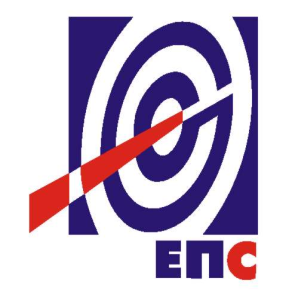 КОНКУРСНА ДОКУМЕНТАЦИЈАза подношење понуда у отвореном поступкуза јавну набавку радова бр. ЈН/4000/0425/2019, Јана број 770/2019ПОПОРАВКЕ НА ГРАЂЕВИНСКИМ ОБЈЕКТИМА ПОГОНА ЖЕЛЕЗНИЧКИ ТРАНСПОРТ, ДРЕНАЖНОГ СИСТЕМА СТАРА СУШАРАК О М И С И Ј Аза спровођење ЈН/4000/0425/2019, Јана број 770/2019формирана Решењем бр. E-04.04-230628/2-2019 од 23.04.2019.  године_______________________(потпис члана Комисије)(заведено у ЈП ЕПС Огранак РБ Колубара број E-04.04-230628/4-2019 од  29.11.2019. године)Лазаревац, 2019. годинеНа основу члана 32. и 61. Закона о јавним набавкама („Сл. гласник РС” бр. 124/12, 14/15 и 68/15, у даљем текстуЗакон),члана 2. Правилника о обавезним елементима конкурсне документације у поступцима јавних набавки и начину доказивања испуњености услова („Сл. гласник РС” бр. 86/15), Одлуке о покретању поступка јавне набавке број E-04.04-230628/1-2019 од 23.04.2019.  године и Решења о образовању комисије за јавну набавку број E-04.04-230628/2-2019 од 23.04.2019.  године припремљена је   КОНКУРСНА ДОКУМЕНТАЦИЈАза подношење понуда у отвореном поступку за јавну набавку радова бр. ЈН/4000/0425/2019, ЈАНА БРОЈ 770/2019Садржај конкурсне документације:Укупан број страна документације: 571. ОПШТИ ПОДАЦИ О ЈАВНОЈ НАБАВЦИПОДАЦИ О ПРЕДМЕТУ ЈАВНЕ НАБАВКЕ 2.1 Опис предмета јавне набавке, назив и ознака из општег речника набавкеОпис предмета јавне набавке: Попоравке на грађевинским објектима погона Железнички Транспорт, дренажног система стара СушараНазив из општег речника набавке: Грађевински радовиОзнака из општег речника набавке: 45000000 - 7Детаљани подаци о предмету набавке наведени су у техничкој спецификацији (поглавље 3. Конкурсне документације)ТЕХНИЧКА СПЕЦИФИКАЦИЈА Врста опис и количина радова- Ископ материјала машински и ручно између I и II колосека за израду бетонског канала и одвоз вишка материјала на депонију;- Насипање, набијање и планирање песка испод бетонских каналета;- Постављање бетонских каналета димензија 50х40х40 на песку. Све спојеве обрадити цементним малтером;- Пробијање отвора у зидовима дренажних шахти за пролаз воде из каналета;- Прање и чишћење бетонског платоа од угља и угљане прашине;- Постављање ливених бетонских ивичњака на платоу поред I колосека. Ивичњаке и спојеве залити цементним малтером. Димензија ивичњака 20х24х80cm;- Машински ископ земље IV категорије, утовар земље у камионе и одвоз на депонију;- Насипање и набијање тампон слоја шљунка d=10cm испод бетона;- Постављање арматурне мреже Q188 у два слоја; - Бетонирање бетонског платоа у слоју  d=15cm, бетоном МВ20 са пердашењем горње површине бетона;- Ископ материјала III и IV категоријемашинским путем за темеље објекта, одвоз вишка земље на депонију;- Бетонирање темеља објекта бетоном МВ20 са претходним постављањем анкера Ø14 на месту стубова;- Постављање хидроизолације преко темељних зидова од кондора  d=3mm и једног премаза битулита;- Зидање зидова од гитер блокова  d=25cm, продуженим малтером;- Израда армирано бетонских стубова, серклажа надвратника и надпрозорника;- Бетонирање пода армираним бетоном  d=10cm претходном припремом, насипањем шљунка и набијањем. Под је од бетона МВ20 армиран једноструко мрежом  Q188;- Набавка материјала и израда кровне конструкције од хладно обликованих челичних профила.Челичну конструкцију офарбати премазом два пута основном, и два пута завршном алкидном бојом;- Покривање крова пластифицираним челичним лимом 40/250/07, са свим потребним лајснама, слемењацима и др;- Израда хоризонталних олука од поцинкованог лима  d=0,55mm Р.Ш.=33 cm, са свим потребним кукама, држачима;- Израда и монтажа олучних вертикала од поцинкованог лима  d=0,55mm са свим потребним држачима, лулама и остало;- Израда и монтажа гаражних врата од црне браварије, обострано обложене поцинкованим лимом  d=1,2mm, а између попуњеним стиропором d=2-4cm. Димензије врата су 3000х3000 mm. У цену урачунатисав потребан оков, као и фарбање у систему2+2 (2 основне и 2 завршне боје);- Израда и монтажа прозора од црне браварије, застакљених стаклом  d=0,4mm са свим потребним оковом офарбано системом 2+2, димензије прозора су 3000х2000 mm,- Набавка материјала и израда челичне конструкције за надстрешницу за каблове. Конструкцију израдити од хладнообликованих кутијастих профила.Конструкција мора бити офарбана системом 2+2;- Набавка и монтажа пластифицираног челичног лима димензија 40/250/0,7 на кров надстрешнице. У цену урачунати све потребне лајсне, слемењаче и остали материјал.3.2. Квалитет и начин спровођења контроле и обезбеђивања гаранције квалитетаИзвођач се обавезује да води грађевински дневник.Наручилац ће именовати Надзорни орган.Извођач је дужан да преко Надзорног органа обавести Наручиоца о завршетку уговорених радова, у виду захтева за примопредају изведених радова који уписује, а Надзорни орган потврђује у Грађевинском дневнику.Примопредају изведених радова врши Надзорни одган. Надзорни одган је дужан да без одлагања, а најкасније у року од 24 сата, по пријему обавештења изврши преглед изведених радова и уколико констатује да су радови изведени у свему према овом Уговору, приступа примопредаји изведених радова, о чему сачињава Записник о примопредаји изведених радова и коначном обрачуну, који потписује. Извођач је дужан да своје активности прилагоди договору са Наручиоцем за планиране радове, без права надокнаде за евентуално посебно повећање трошкова за прековремени рад.Извођач је дужан да одмах, а најкасније у року који комисија одреди Записником, отклони све евентуалне констатоване недостатке и примедбе.Када Извођач отклони све евентуалне примедбе и недостатке у датим роковима, комисија ће извршити поново пријем изведених радова и то констатовати новим Записником. Тек тада се сматра да је пријем изведених радова извршен успешно и да су изведени радови примљени од стране Наручиоца односно да је извођење радова завршено.3.3. Рок извођења радоваРок за почетак извођења радова почиње да тече даном по увођењу извођача радова у посао, односно по отварању и овери првог дана грађевинског дневника.Наручилац ће Извођача радова  увести у посао када се за то стекну повољни услови на терену и обезбеде локације за извођење радова.   Представник Наручиоца ће обавестити извођача 3 (три) дана раније о месту (по правилу у просторијама Наручиоца) и времену када је Извођач у обавези да приступи увођењу у посао. Под даном увођења Извођача у посао подразумева се испуњење следећих услова које обезбеђује Наручилац:Предаја локација где ће се вршити радови,Предаја потребне техничке документације која је предмет јавне набавке радова, Предаја акта о именовању Надзорног органа.Рок завршетка радова: најдуже 180 радних дана од дана увођења извођача радова у посао. Под радним данима се подразумевају дани када су испуњени техничко-технолошки услови за извођење радова и који су као такви евидентирани у грађевинском дневнику. У случају да Извођач радова не изведе радове у року наведеном у уговору, Наручилац има право на наплату уговорне казне или средство финансијског обезбеђења за добро извршење посла као и право на раскид уговора.3.4.  Гарантни рок Гарантни период за изведене радове, уграђени материјал и опрему не може бити краћи од 2 године од дана састављања Записника о примопредаји изведених радова потписаног од стране овлашћених представника уговорних страна.Извођач је дужан да се у гарантном периоду, а на писани захтев Наручиоца, у року од  5 (пет) дана, одазове и у најкраћем року отклони о свом трошку све недостатке, који су настали због његовог пропуста и неквалитетног рада.3.5. Место извођења радоваРадови на адаптацији објеката се изводе на локацији Наручиоца – ЈП ЕПС Београд - Огранак РБ Колубара Организациона целина „Прерада“ – Вреоци.УСЛОВИ ЗА УЧЕШЋЕ У ПОСТУПКУ ЈАВНЕ НАБАВКЕ ИЗ ЧЛ. 75. И 76. ЗАКОНА О ЈАВНИМ НАБАВКАМА И УПУТСТВО КАКО СЕ ДОКАЗУЈЕ ИСПУЊЕНОСТ ТИХ УСЛОВАОбразложење захтеваног неопходног финансијског капацитета : Процена финансијског стања Понуђача и његове способности да измирује своје обавезе у року.Понуда Понуђача који не докаже да испуњава наведене обавезне и додатне услове из тачака 1. до 6. овог обрасца, биће одбијена као неприхватљива.1. Сваки подизвођач мора да испуњава обавезне услове из члана 75. Закона, што доказује достављањем доказа наведених у овом одељку. Додатне услове у вези са капацитетима из члана 76. Закона, Понуђач испуњава самостално без обзира на ангажовање подизвођача.2. Сваки Понуђач из групе Понуђача  која подноси заједничку понуду, мора да испуњава обавезне услове из члана 75. Закона, што доказује достављањем доказа наведених у овом одељку. Додатне услове у вези са капацитетима из члана 76. Закона, Понуђачи из групе испуњавају заједно, на основу достављених доказа у складу са овим одељком конкурсне документације.3. Докази о испуњености услова из члана 77. Закона, могу се достављати у неовереним копијама. Наручилац може пре доношења Одлуке о додели Уговора, захтевати од Понуђача, чија је понуда на основу Извештаја комисије за јавну набавку оцењена као најповољнија, да достави на увид оригинал или оверену копију свих или појединих доказа.Ако Понуђач у остављеном, примереном року, који не може бити краћи од пет дана, не достави на увид оригинал или оверену копију тражених доказа, Наручилац ће његову понуду одбити као неприхватљиву.4. Лице уписано у Регистар Понуђача није дужно да приликом подношења понуде доказује испуњеност обавезних услова за учешће у поступку јавне набавке, односно Наручилац не може одбити као неприхватљиву понуду, зато што не садржи доказ одређен Законом или конкурсном документацијом, ако је Понуђач навео у понуди интернет страницу на којој су тражени подаци јавно доступни. У том случају Понуђач може у Изјави (која мора бити потписана и оверена), да наведе да је уписан у Регистар Понуђача. Уз наведену Изјаву, Понуђач може да достави и фотокопију Решења о упису Понуђача у Регистар Понуђача.  На основу члана 79. став 5. Закона, Понуђач није дужан да доставља следеће доказе који су јавно доступни на интернет страницама надлежних органа, и то:1) извод из регистра надлежног органа:-Извод из регистра АПР: www.apr.gov.rs2) доказе из члана 75. став 1. тачке 1) , 2) и 4) Закона-Регистар Понуђача: www.apr.gov.rs3) Потврда Народне банке Србије да Понуђач није био неликвидан у последњих шест месеци од дана објављивања Позива за подношење понуда на Порталу јавних набавки- Претраживање дужника у принудној наплати: www.nbs.rs 5. Уколико је доказ о испуњености услова електронски документ, Понуђач доставља копију електронског документа у писаном облику, у складу са законом којим се уређује електронски документ.6. Ако Понуђач има седиште у другој држави, Наручилац може да провери да ли су документи којима Понуђач доказује испуњеност тражених услова издати од стране надлежних органа те државе.7. Ако Понуђач није могао да прибави тражена документа у року за подношење понуде, због тога што она до тренутка подношења понуде нису могла бити издата по прописима државе у којој Понуђач има седиште и уколико уз понуду приложи одговарајући доказ за то, Наручилац ће дозволити Понуђачу да накнадно достави тражена документа у примереном року.8. Ако се у држави у којој Понуђач има седиште не издају докази из члана 77. став 1. Закона, Понуђач може, уместо доказа, приложити своју писану изјаву, дату под кривичном и материјалном одговорношћу оверену пред судским или управним органом, јавним бележником или другим надлежним органом те државе.9. Понуђач је дужан да без одлагања, а најкасније у року од пет дана од дана настанка промене у било којем од података које доказује, о тој промени писмено обавести Наручиоца и да је документује на прописани начин.КРИТЕРИЈУМ ЗА ДОДЕЛУ УГОВОРАИзбор најповољније понуде ће се извршити применом критеријума „Најнижа понуђена цена“.Критеријум за оцењивање понуда „најнижа понуђена цена“  заснива се на понуђеној цени као једином критеријуму.У случају примене критеријума најниже понуђене цене, а у ситуацији када постоје понуде домаћег и страног Понуђача који изводе радове, наручилац мора изабрати понуду домаћег Понуђача под условом да његова понуђена цена није већа од 5% у односу на нaјнижу понуђену цену страног Понуђача.У понуђену цену страног Понуђача урачунавају се и царинске дажбине.Домаћи Понуђач је правно лице резидент у смислу закона којим се уређује порез на добит правних лица, односно физичко лице резидент у смислу закона којим се уређује порез на доходак грађана.Ако је поднета заједничка понуда, група Понуђача се сматра домаћим Понуђачем ако је сваки члан групе Понуђача правно лице резидент у смислу закона којим се уређује порез на добит правних лица, односно физичко лице резидент у смислу закона којим се уређује порез на доходак грађана (лице из члана 86. става 6. ЗЈН).Ако је поднета понуда са подизвођачем, Понуђач се сматра домаћим Понуђачем, ако је Понуђач и његов подизвођач правно лице резидент у смислу закона којим се уређује порез на добит правних лица, односно физичко лице резидент у смислу закона којим се уређује порез на доходак грађана (лице из члана 86. става 6. ЗЈН).Предност дата за домаће Понуђаче и добра домаћег порекла (члан 86.  став 1. до 4. ЗЈН) у поступцима јавних набавки у којима учествују Понуђачи из држава потписница Споразума о слободној трговини у централној Европи (ЦЕФТА 2006) примењиваће се сходно одредбама тог споразума.Предност дата за домаће Понуђаче и добра домаћег порекла (члан 86. став 1. до 4. ЗЈН) у поступцима јавних набавки у којима учествују Понуђачи из држава потписница Споразума о стабилизацији и придруживању између Европских заједница и њихових држава чланица, са једне стране, и Републике Србије, са друге стране, примењиваће се сходно одредбама тог Споразума.Преференцијал у складу са чл. 86. ЗЈН неће се примењивати на државе чланице Европске Уније у складу са чл 76. тач 4. Закона о потврђивању Споразума о стабилизацији и придруживању између европских заједница и њихових држава чланица, са једне стране, и Републике Србије, са друге стране, имајући у виду да је Споразум ступио на снагу 1. септембра 2013. године, а да је рок за укидање предности дате домаћим Понуђачима био 1. септембар 2018. године.5.1. Резервни критеријумУколико две или више понуда имају исту најнижу понуђену цену, као најповољнија биће изабрана понуда оног Понуђача који је понудио краћи рок извођења радова. У случају истог понуђеног рока извођења радова, као најповољнија биће изабрана понуда оног Понуђача који је понудио дужи гарантни рок. Уколико ни после примене резервних критеријума не буде  могуће изабрати најповољнију понуду, најповољнија понуда биће изабрана путем жреба.Извлачење путем жреба наручилац ће извршити јавно, у присуству Понуђача који имају исту најнижу понуђену цену. На посебним папирима који су исте величине и боје Наручилац ће исписати називе Понуђача, те папире ставити у кутију, одакле ће председник Комисије извући само један папир. Понуђачу чији назив буде на извученом папиру биће додељен уговор  о јавној набавци. 6.  УПУТСТВО ПОНУЂАЧИМА КАКО ДА САЧИНЕ ПОНУДУКонкурсна документација садржи Упутство Понуђачима како да сачине понуду и потребне податке о захтевима Наручиоца у погледу садржине понуде, као и услове под којима се спроводи поступак избора најповољније понуде у поступку јавне набавке.Понуђач мора да испуњава све услове одређене Законом о јавним набавкама (у даљем тексту: Закон) и конкурсном документацијом. Понуда се припрема и доставља на основу позива, у складу са конкурсном документацијом, у супротном, понуда се одбија као неприхватљива. Језик на којем понуда мора бити састављенаНаручилац је припремио конкурсну документацију на српском језику и водиће поступак јавне набавке на српском језику.Понуда са свим прилозима мора бити сачињена на српском језику.Прилози који чине саставни део понуде, достављају се на српском језику.Уколико је неки прилог (доказ или документ) на страном језику, он мора бити преведен на српски језик и оверен од стране овлашћеног преводиоца, по захтеву Наручиоца, у фази стручне оцене понуда. Начин састављања и подношења понудеПонуђач је обавезан да сачини понуду тако што Понуђач уписује тражене податке у обрасце који су саставни део конкурсне документације и оверава је печатом и потписом законског заступника, другог заступника уписаног у регистар надлежног органа или лица овлашћеног од стране законског заступника уз доставу овлашћења у понуди. Доставља их заједно са осталим документима који представљају обавезну садржину понуде.Препоручује се да сви документи поднети у понуди  буду нумерисани и повезани у целину (јемствеником, траком и сл.), тако да се појединачни листови, односно прилози, не могу накнадно убацивати, одстрањивати или замењивати. Препоручује се да се нумерација поднете документације и образаца у понуди изврши на свакоj страни на којој има текста, исписивањем “1 од н“, „2 од н“ и тако све до „н од н“, с тим да „н“ представља укупан број страна понуде.Препоручује се да доказе који се достављају уз понуду, а због своје важности не смеју бити оштећени, означени бројем (банкарска гаранција, меница), стављају се у посебну фолију, а на фолији се видно означава редни број странице листа из понуде. Фолија се мора залепити при врху како би се докази, који се због своје важности не смеју оштетити, заштитили.Понуђач подноси понуду у затвореној коверти или кутији, тако да се при отварању може проверити да ли је затворена, на адресу: Јавно предузеће „Електропривреда Србије“,Огранак РБ КолубараУл. Дише Ђурђевића бб11560 Вреоци- са назнаком: „Понуда за јавну набавку  - Јавна набавка „Попоравке на грађевинским објектима погона Железнички Транспорт, дренажног система стара Сушара“, број ЈН/4000/0425/2019, ЈАНА БРОЈ 770/2019- НЕ ОТВАРАТИ''.На полеђини коверте обавезно се уписује тачан назив и адреса Понуђача, телефон и факс Понуђача, као и име и презиме овлашћеног лица за контакт.У случају да понуду подноси група Понуђача, на полеђини коверте назначити да се ради о групи Понуђача и навести називе и адресу свих чланова групе Понуђача.Уколико Понуђачи подносе заједничку понуду, група Понуђача може да се определи да обрасце дате у конкурсној документацији потписују и печатом оверавају сви Понуђачи из групе Понуђача или група Понуђача може да одреди једног Понуђача из групе који ће потписивати и печатом оверавати обрасце дате у конкурсној документацији, изузев образаца који подразумевају давање изјава под материјалном и кривичном одговорношћу морају бити потписани и оверени печатом од стране сваког Понуђача из групе Понуђача.У случају да се Понуђачи определе да један Понуђач из групе потписује и печатом оверава обрасце дате у конкурсној документацији (изузев образаца који подразумевају давање изјава под материјалном и кривичном одговорношћу), наведено треба дефинисати споразумом којим се Понуђачи из групе међусобно и према Наручиоцу обавезују на извршење јавне набавке, а који чини саставни део заједничке понуде сагласно чл. 81. Закона. Уколико је неопходно да Понуђач исправи грешке које је направио приликом састављања понуде и попуњавања образаца из конкурсне документације, дужан је да поред такве исправке стави потпис особе или особа које су потписале образац понуде и печат Понуђача.  Обавезна садржина понудеСадржину понуде, поред Обрасца понуде, чине и сви остали докази о испуњености услова из чл. 75.и 76.Закона о јавним набавкама, предвиђени чл. 77. Закона, који су наведени у конкурсној документацији, као и сви тражени прилози и изјаве (попуњени, потписани и печатом оверени) на начин предвиђен следећим ставом ове тачке:Образац понудеСтруктура ценеОбразац трошкова припреме понуде , ако Понуђач захтева надокнаду трошкова у складу са чл.88 ЗаконаИзјава о независној понудиИзјава у складу са чланом 75. став 2. ЗаконаОвлашћење из тачке 6.2 Конкурсне документације (ако не потписује заступник)Средство финансијског обезбеђења за озбиљност понудеОбрасци, изјаве и докази одређене тачком 6.9  или 6.10 овог упутства у случају да Понуђач подноси понуду са подизвођачем или заједничку понуду подноси група ПонуђачаПотписан и печатом оверен „Модел уговора“ (пожељно је да буде попуњен)Докази о испуњености услова из чл. 76. Закона у складу са чланом 77. Закона и Одељком 4. конкурсне документацијеСпоразум о заједничком наступању( у случају заједничке понуде)Наручилац ће одбити као неприхватљиве све понуде које не испуњавају услове из позива за подношење понуда и конкурсне документације.Наручилац ће одбити као неприхватљиву понуду Понуђача, за коју се у поступку стручне оцене понуда утврди да докази који су саставни део понуде садрже неистините податке. Подношење и отварање понудаБлаговременим се сматрају понуде које су примљене, у складу са Позивом за подношење понуда објављеним на Порталу јавних набавки, без обзира на начин на који су послате.Ако је понуда поднета по истеку рока за подношење понуда одређеног у позиву, сматраће се неблаговременом, а Наручилац ће по окончању поступка отварања понуда, овакву понуду вратити неотворену Понуђачу, са назнаком да је поднета неблаговремено.Комисија за јавне набавке ће благовремено поднете понуде јавно отворити дана наведеном у Позиву за подношење понуда у просторијама Јавног предузећа „Електропривреда Србије“ Београд, Огранак РБ Колубара Ул. Дише Ђурђевића бб 11560 Вреоци, први спрат.Представници Понуђача који учествују у поступку јавног отварања понуда, морају да пре почетка поступка јавног отварања доставе Комисији за јавне набавке писано овлашћењеза учествовање у овом поступку,(пожељно је дабуде издато на меморандуму Понуђача), заведено и оверено печатом и потписом законског заступника Понуђача или другог заступника уписаног у регистар надлежног органа или лица овлашћеног од стране законског заступника уз доставу овлашћења у понуди.Комисија за јавну набавку води записник о отварању понуда у који се уносе подаци у складу са Законом.Записник о отварању понуда потписују чланови комисије и присутни овлашћени представници Понуђача, који преузимају примерак записника.Наручилац ће у року од три (3) дана од дана окончања поступка отварања понуда поштом или електронским путем доставити записник о отварању понуда Понуђачима који нису учествовали у поступку отварања понуда. Начин подношења понудеПонуђач може поднети само једну понуду.Понуду може поднети Понуђач самостално, група Понуђача, као и Понуђач са подизвођачем.Понуђач који је самостално поднео понуду не може истовремено да учествује у заједничкој понуди или као подизвођач. У случају да Понуђач поступи супротно наведеном упутству свака понуда Понуђача у којој се појављује биће одбијена. Понуђач може бити члан само једне групе Понуђача која подноси заједничку понуду, односно учествовати у само једној заједничкој понуди. Уколико је Понуђач, у оквиру групе Понуђача, поднео две или више заједничких понуда, Наручилац ће све такве понуде одбити.Понуђач који је члан групе Понуђача не може истовремено да учествује као подизвођач. У случају да Понуђач поступи супротно наведеном упутству свака понуда Понуђача у којој се појављује биће одбијена. Измена, допуна и опозив понудеУ року за подношење понуде Понуђач може да измени или допуни већ поднету понуду писаним путем, на адресу Наручиоца: Огранак РБ КолубараКомерцијални сектор,Ул. Дише Ђурђевића бб, 11560 Вреоци,са назнаком „ИЗМЕНА – ДОПУНА - Понуде за јавну набавку радова – Попоравке на грађевинским објектима погона Железнички Транспорт, дренажног система стара Сушара - Јавна набавка број ЈН/4000/0425/2019, Јана број 770/2019– НЕ ОТВАРАТИ“.       У случају измене или допуне достављене понуде, Наручилац ће приликом стручне оцене понуде узети у обзир измене и допуне само ако су извршене у целини и према обрасцу на који се, у већ достављеној понуди,измена или допуна односи.У року за подношење понуде Понуђач може да опозове поднету понуду писаним путем, на адресу Наручиоца: Огранак РБ Колубара,Комерцијални сектор,ул. Дише Ђурђевића бб, 11560 Вреоци, са назнаком „ОПОЗИВ - Понуда за јавну набавку Попоравке на грађевинским објектима погона Железнички Транспорт, дренажног система стара Сушара - Јавна набавка број ЈН/4000/0425/2019, ЈАНА БРОЈ 770/2019– НЕ ОТВАРАТИ“. У случају опозива поднете понуде пре истека рока за подношење понуда, Наручилац такву понуду неће отварати, већ ће је неотворену вратити Понуђачу.Уколико Понуђач измени или опозове понуду поднету по истеку рока за подношење понуда, Наручилац ће наплатити средство финансијског обезбеђења дато на име озбиљности понуде. ПартијеНабавка није обликована по партијама. Понуда са варијантамаПонуда са варијантама није дозвољена. Подношење понуде са подизвођачимаПонуђач је дужан да у понуди наведе да ли ће извршење набавке делимично поверити подизвођачу. Ако Понуђач у понуди наведе да ће делимично извршење набавке поверити подизвођачу, дужан је да наведе:- назив подизвођача, а уколико уговор између Наручиоца и Понуђача буде закључен, тај подизвођач ће бити наведен у уговору;- проценат укупне вредности набавке који ће поверити подизвођачу, а који не може бити већи од 50% као и део предметне набавке који ће извршити преко подизвођача.Понуђач у потпуности одговара Наручиоцу за извршење уговорене набавке, без обзира на број подизвођача и обавезан је да Наручиоцу, на његов захтев, омогући приступ код подизвођача ради утврђивања испуњености услова.Обавеза Понуђача је да за подизвођача достави доказе о испуњености обавезних услова из члана 75. став 1. тачка 1), 2) и 4) Закона наведених у одељку Услови за учешће из члана 75. и 76. Закона и Упутство како се доказује испуњеност тих услова. Додатне услове Понуђач испуњава самостално, без обзира на агажовање подизвођача.Све обрасце у понуди потписује и оверава Понуђач, изузев образаца под пуном материјалном и кривичном одговорношћу,које попуњава, потписује и оверава сваки подизвођач у своје име.Понуђач не може ангажовати као подизвођача лице које није навео у понуди, у супротном наручилац ће реализовати средство обезбеђења и раскинути уговор, осим ако би раскидом уговора наручилац претрпео знатну штету.Добављач може ангажовати као подизвођача лице које није навео у понуди, ако је на страни подизвођача након подношења понуде настала трајнија неспособност плаћања, ако то лице испуњава све услове одређене за подизвођача и уколико добије претходну сагласност Наручиоца. Наручилац у овом поступку не предвиђа примену одредби става 9. и 10. члана 80. Закона.Подношење заједничке понудеУ случају да више Понуђача поднесе заједничку понуду, они као саставни део понуде морају доставити Споразум о заједничком извршењу набавке, којим се међусобно и према Наручиоцу обавезују на заједничко извршење набавке, који обавезно садржи податке прописане члан 81. став 4. и 5.Закона о јавним набавкама и то:податке о члану групе који ће бити Носилац посла, односно који ће поднети понуду и који ће заступати групу Понуђача пред Наручиоцем;опис послова сваког од Понуђача из групе Понуђача у извршењу уговора.Сваки Понуђач из групе Понуђача  која подноси заједничку понуду мора да испуњава услове из члана 75.  став 1. тачка 1), 2) и 4) Закона, наведене у одељку Услови за учешће из члана 75. и 76. Закона и Упутство како се доказује испуњеност тих услова. Додатне услове, у складу са чланом 76. Закона, Понуђачи из групе испуњавају заједно, на основу достављених доказа дефинисаних конкурсном документацијом.У случају заједничке понуде групе Понуђача обрасце под пуном материјалном и кривичном одговорношћу попуњава, потписује и оверава сваки члан групе Понуђача у своје име.( Образац Изјаве о независној понуди и Образац изјаве у складу са чланом 75. став 2. Закона)Понуђачи из групе Понуђача одговорају неограничено солидарно према Наручиоцу.Понуђена ценаЦена се исказује у динарима без пореза на додату вредност.У случају да у достављеној понуди није назначено да ли је понуђена цена са или без пореза на додату вредност, сматраће се сагласно Закону, да је иста без пореза на додату вредност.Јединичне цене и укупно понуђена цена морају бити изражене са две децимале у складу са правилом заокруживања бројева. У случају рачунске грешке меродавна ће бити јединична цена.Понуда која је изражена у две валуте, сматраће се неприхватљивом.Понуђена цена укључује све трошкове везане за реализацију предметних радова.Ако је у понуди исказана неуобичајено ниска цена, Наручилац ће поступити у складу са чланом 92. Закона.6.12  Начин и услови плаћањаНаручилац ће вршити плаћање на следећи начин:- у законском року који не може бити дужи од 45 дана од дана пријема привремених месечних ситуација и окончане ситуације на писарницу Наручиоца, испостављених на основу изведених количина уговорених радова и потписаних и оверених листова грађевинске књиге, које су оверене од одговорних лица Уговорних страна.Извођач радова је дужан да у испостављеним привременим месечним и окончанoj ситуацији, наведе број и датум уговора, број јавне набавке, као и да се придржава тачно дефинисаних назива из конкурсне документације и прихваћене понуде (из Обрасца структуре цене). Привремене месечне ситуације / окончана ситуација који не одговарају наведеним тачним називима, ће се сматрати неисправним. Уколико, због коришћења различитих шифарника и софтверских решења није могуће у самом рачуну навести горе наведени тачан назив, Извођач радова је обавезан да уз рачун достави прилог са упоредним прегледом назива из рачуна са захтеваним називима из конкурсне документације и прихваћене понуде.Сва плаћања ће се вршити на основу потписаних и оверених привремених месечних ситуација и окончане ситуације, оверених од стране надзорног органа кога овлашћује Наручилац у складу са Законом о планирању и изградњи ("Сл. глaсник РС", бр. 72/2009, 81/2009 - испр., 64/2010 - oдлукa УС, 24/2011, 121/2012, 42/2013 - oдлукa УС, 50/2013 - oдлукa УС, 98/2013 - oдлукa УС, 132/2014 и 145/2014) и Правилником о садржају и начину вршења стручног надзора ("Сл. глaсник РС", бр. 22/2015).У привременој  и окончаној ситуацији, за изведене радове, навести ознаку делатности прописане Уредбом о класификацији делатности из области грађевинарства, за сваку позицију која је ослобођена од ПДВ-а у складу са Законом о ПДВ, као и уписати напомену: „ПДВ није обрачунат у складу са чланом 10. став 2. тачка 3) Закона о ПДВ-у“.Привремене месечне и окончане ситуације се испостављају према количинама из обрачунских листова грађевинске књиге, овереним и потписаним од стране Извођача радова и надзорног органа, у складу са Законом о планирању и изградњи.Уз привремене ситуације и окончану ситуацију, Извођач је обавезан да достави Наручиоцу Записнике о извршеној контроли радова а који се у каснијим фазама не могу контролисати, оверене и потписане од стране Стручног надзора, као и листове грађевинског дневника за претходни месец за који се испоставља ситуација, обострано потписане и оверене.Окончана ситуација испоставља се након извршене примопредаје радова и коначног обрачуна изведених радова, које записнички оверава Комисија за примопредају и коначни обрачун изведених радова Уговорних страна. Плаћање ће се вршити у динарима.Испостављене ситуације морају гласити на: Јавно предузеће „Електропривреда Србије“ Београд, Ул. Балканска бр. 13, Огранак РБ Колубара, Лазаревац, Ул. Светог Саве бр. 1, ПИБ(103920327), МБ(20053658). Адреса за пријем поште Наручиоца је: ЈП ЕПС Београд – Огранак РБ Колубара, Комерцијални сектор, Дише Ђурђевић бб, 11560 Вреоци.6.13 Рок важења понудеПонуда мора да важи најмање 90 (словима: деведесет) дана од дана отварања понуда. У случају да Понуђач наведе краћи рок важења понуде, понуда ће бити одбијена, као неприхватљива. Средства финансијског обезбеђењаНаручилац користи право да захтева средстава финансијског обезбеђења (у даљем тексту СФО) којим Понуђачи обезбеђују испуњење својих обавеза у отвореном поступку јавне набавке (достављају се уз понуду), као и испуњење својих уговорних обавеза (достављају се приликом закључења уговора или након извођења радова).Сви трошкови око прибављања средстава обезбеђења падају на терет Понуђача, а исти могу бити наведени у Обрасцу трошкова припреме понуде.Члан групе Понуђача може бити налогодавац средства финансијског обезбеђења.Средства финансијског обезбеђења морају да буду у валути у којој је и понуда.Ако се за време трајања Уговора промене рокови за извршење уговорне обавезе, важност  СФО мора се продужити. Понуђач је дужан да достави следећа средства финансијског обезбеђења:У понуди:Меница за озбиљност понуде Понуђач је обавезан да уз понуду Наручиоцу достави:  бланко сопствену меницу за озбиљност понуде која је:издата и потписана од стране законског заступника или лица по овлашћењу законског заступника и оверена службеним печатом на начин који прописује Закон о меници (“Сл. Лист ФНРЈ” бр. 104/46, “Сл. Лист СФРЈ” бр. 16/65, 54/70 и 57/89 и “Сл. Лист СРЈ” бр. 46/96, Сл. Лист СЦГ бр. 01/03 Уст. Повеља)евидентирана у Регистру меница и овлашћења кога води Народна банка Србије у складу са Одлуком о ближим условима, садржини и начину вођења регистра меница и овлашћења („Сл. Гласник РС“бр. 56/11 и 80/15) и то документује овереним захтевом пословној банци да региструје меницу са одређеним серијским бројем, основ на основу кога се издаје меница и менично овлашћење (број ЈН) и износ из основа (тачка 4. став 2. Одлуке).Менично писмо – овлашћење којим Понуђач овлашћује Наручиоца да може наплатити меницу на први позив, безусловно, неопозиво, вансудски, без протеста и и без трошкова, на износ од 10% од вредности понуде  без ПДВ-а, са роком важења 30 (словима: тридесет)  дана дужим од рока важења понуде, с тим да евентуални продужетак рока важења понуде има за последицу и продужење рока важења менице и меничног овлашћења, које мора бити издато на основу Закона о меници;овлашћење којим законски заступник овлашћује лица за потписивање менице и меничног овлашћења за конкретан посао, у случају да меницу и менично овлашћење не потписује законски заступник Понуђача;фотокопију важећег Картона депонованих потписа овлашћених лица за располагање новчаним средствима Понуђача код пословне банке, оверену од стране банке;фотокопију ОП обрасца;Доказ о регистрацији менице у Регистру меница Народне банке Србије (фотокопија Захтева за регистрацију менице од стране пословне банке која је извршила регистрацију менице или извод са интернет странице Регистра меница и овлашћења НБС);У  случају  да  изабрани  понуђач  после  истека  рока  за  подношење  понуда,  а  у  року важења  опције  понуде,  повуче  или  измени  понуду,   не  потпише  Уговор  када  је његова  понуда  изабрана  као  најповољнија или не достави средство финансијског обезбеђења које је захтевано Уговором, Наручилац  има  право  да  изврши  наплату бланко сопствене менице  за  озбиљност  понуде.Меница ће бити враћена Понуђачу у року од осам дана од дана предаје Наручиоцу средства финансијског обезбеђења која су захтевана у закљученом Уговору.Меница ће бити враћена Понуђачу са којим није закључен Уговор, одмах по закључењу Уговора са понуђачем чија понуда буде изабрана као најповољнија.Уколико средство финансијског обезбеђења није достављено у складу са захтевом из конкурсне документације, понуда ће бити одбијена као неприхватљива због битних недостатака.Уз Уговор:Меница за добро извршење посла Изабрани понуђач је обавезан да најкасније у року од три дана од дана пријема обострано потписаних уговора Наручиоцу достави:бланко сопствену меницу за добро извршење посла која је:издата и потписана од стране законског заступника или лица по овлашћењу законског заступника и оверена службеним печатом, на начин који прописује Закон о меници ("Сл. лист ФНРЈ" бр. 104/46, "Сл. лист СФРЈ" бр. 16/65, 54/70 и 57/89 и "Сл. лист СРЈ" бр. 46/96, Сл. лист СЦГ бр. 01/03 Уст. повеља);евидентирана у Регистру меница и овлашћења који води Народна банка Србије у складу са Одлуком о ближим условима, садржини и начину вођења регистра меница и овлашћења („Сл. гласник РС“бр. 56/11 и 80/15) и то документује овереним захтевом пословној банци да региструје меницу са одређеним серијским бројем, основ на основу кога се издаје меница и менично овлашћење (број ЈН) и износ из основа (тачка 4. став 2. Одлуке).Менично писмо – овлашћење којим изабрани понуђач овлашћује наручиоца да може наплатити меницу на први позив, безусловно, неопозиво, вансудски, без протеста и трошкова, на износ од 10% од вредности уговора без ПДВ-а, са роком важења минимално 30 (словима: тридесет) дана дужим од рока важења Уговора, с тим да евентуални продужетак рока важења Уговора има за последицу и продужење рока важења менице и меничног овлашћења, за исти број дана за који ће бити продужен рок пружања услуге, које мора бити издато на основу Закона о меници;  овлашћење којим законски заступник овлашћује лица за потписивање менице и меничног овлашћења за конкретан посао, у случају да меницу и менично овлашћење не потписује законски заступник изабраног понуђача;фотокопију важећег Картона депонованих потписа овлашћених лица за располагање новчаним средствима изабраног понуђача код пословне банке, оверену од стране банке на дан издавања менице и меничног овлашћења, фотокопију ОП обрасца, Доказ о регистрацији менице у Регистру меница Народне банке Србије (фотокопија Захтева за регистрацију менице од стране пословне банке која је извршила регистрацију менице или извод са интернет странице Регистра меница и овлашћења НБС), с тим да меница не може бити регистрована пре доношења Одлуке о додели Уговора;Меница може бити наплаћена у случају да изабрани понуђач не буде извршавао своје уговорне обавезе у роковима и на начин предвиђен Уговором.Достављање средстава финансијског обезбеђењаСредство финансијског обезбеђења за  озбиљност понуде доставља се као саставни део понуде и гласи на Јавно предузеће „Електропривреда Србије“ Ул. Балканска бр. 13, Београд -  Огранак РБ Колубара.Средство финансијског обезбеђења за добро извршење посла  гласи на Јавно предузеће „Електропривреда Србије“ Београд, Огранак РБ Колубара и доставља се лично или поштом на адресу: Огранак РБ Колубара,Комерцијални сектор Ул. Дише Ђурђевића бб, 11560 Вреоциса назнаком: Средство финансијског обезбеђења за ЈН бр. ЈН/4000/0425/2019, Јана број 770/2019Начин означавања поверљивих података у понудиПодаци које Понуђач оправдано означи као поверљиве биће коришћени само у току поступка јавне набавке у складу са позивом и неће бити доступни ником изван круга лица која су укључена у поступак јавне набавке. Ови подаци неће бити објављени приликом отварања понуда и у наставку поступка. Наручилац може да одбије да пружи информацију која би значила повреду поверљивости података добијених у понуди. Као поверљива, Понуђач може означити документа која садрже личне податке, а које не садржи ни један јавни регистар, или која на други начин нису доступна, као и пословне податке који су прописима одређени као поверљиви. Наручилац ће као поверљива третирати она документа која у десном горњем углу великим словима имају исписано „ПОВЕРЉИВО“.Наручилац не одговара за поверљивост података који нису означени на горе наведени начин.Ако се као поверљиви означе подаци који не одговарају горе наведеним условима, Наручилац ће позвати Понуђача да уклони ознаку поверљивости. Понуђач ће то учинити тако што ће његов представник изнад ознаке поверљивости написати „ОПОЗИВ“, уписати датум, време и потписати се.Ако Понуђач у року који одреди Наручилац не опозове поверљивост докумената, Наручилац ће третирати ову понуду као понуду без поверљивих података.Наручилац је дужан да доследно поштује законите интересе Понуђача, штитећи њихове техничке и пословне тајне у смислу закона којим се уређује заштита пословне тајне.Неће се сматрати поверљивим докази о испуњености обавезних услова,цена и други подаци из понуде који су од значаја за примену (елемената) критеријума и рангирање понуде. Поштовање обавеза које произлазе из прописа о заштити на раду  и других прописаПонуђач је дужан да при састављању понуде изричито наведе да је поштовао обавезе које произлазе из важећих прописа о заштити на раду, запошљавању и условима рада, заштити животне средине, као и да нема забрану обављања делатности која је на снази у време подношења понуде (Образац 4 из конкурсне документације).Накнада за коришћење патенатаНакнаду за коришћење патената, као и одговорност за повреду заштићених права интелектуалне својине трећих лица сноси Понуђач.Начело заштите животне средине и обезбеђивања енергетске ефикасностиНаручилац је дужан да изводи радове тако да која не загађују, односно који минимално утичу на животну средину, односно који обезбеђују адекватно смањење потрошње енергије – енергетску ефикасност.Додатне информације и објашњењаЗаинтересовано лице може, у писаном облику, тражити од Наручиоца додатне информације или појашњења у вези са припремањем понуде, при чему може да укаже Наручиоцу и на евентуално уочене недостатке и неправилности у конкурсној документацији, најкасније пет дана пре истека рока за подношење понуде, на адресу Наручиоца:ЈП ЕПС - Огранак РБ Колубара,Ул. Дише Ђурђевића бб,11560 Вреоци,са назнаком: „ОБЈАШЊЕЊА – позив за јавну набавку број ЈН/4000/0425/2019, ЈАНА БРОЈ 770/2019или електронским путем на е-mail адресу: pitanja.nabavke@rbkolubara.rs, радним данима (понедељак – петак) у времену од 07:30 до 14:30 часова. Захтев за појашњење примљен после наведеног времена или током викенда/нерадног дана биће евидентиран као примљен првог следећег радног дана.Наручилац ће у року од три дана по пријему захтева објавити Одговор на захтев на Порталу јавних набавки и својој интернет страници.Тражење додатних информација и појашњења телефоном није дозвољено.Ако је документ из поступка јавне набавке достављен од стране Наручиоца или Понуђача путем електронске поште или факсом, страна која је извршила достављање дужна је да од друге стране захтева да на исти начин потврди пријем тог документа, што је друга страна дужна и да учини када је то неопходно као доказ да је извршено достављање.Ако наручилац у року предвиђеном за подношење понуда измени или допуни конкурсну документацију, дужан је да без одлагања измене или допуне објави на Порталу јавних набавки и на својој интернет страници.Ако наручилац измени или допуни конкурсну документацију осам или мање дана пре истека рока за подношење понуда, наручилац је дужан да продужи рок за подношење понуда и објави обавештење о продужењу рока за подношење понуда.По истеку рока предвиђеног за подношење понуда наручилац не може да мења нити да допуњује конкурсну документацију.Комуникација у поступку јавне набавке се врши на начин одређен чланом 20. Закона.У зависности од изабраног вида комуникације, Наручилац ће поступати у складу са 13. начелним ставом који је Републичка комисија за заштиту права у поступцима јавних набавки заузела на 3. Општој седници, 14.04.2014. године (објављеним на интернет страници www.кjn.gov.rs).Трошкови понудеТрошкове припреме и подношења понуде сноси искључиво Понуђач и не може тражити од Наручиоца накнаду трошкова.Понуђач може да у оквиру понуде достави укупан износ и структуру трошкова припремања понуде тако што попуњава, потписује и оверава печатом Образац трошкова припреме понуде.Ако је поступак јавне набавке обустављен из разлога који су на страни Наручиоца, наручилац је дужан да Понуђачу надокнади трошкове израде узорка или модела, ако су израђени у складу са техничким спецификацијама Наручиоца и трошкове прибављања средства обезбеђења, под условом да је Понуђач тражио накнаду тих трошкова у својој понуди.Додатна објашњења, контрола и допуштене исправкеНаручилац може да захтева од Понуђача додатна објашњења која ће му помоћи при прегледу, вредновању и упоређивању понуда, а може да врши и контролу (увид) код Понуђача, односно његовог подизвођача.Уколико је потребно вршити додатна објашњења, наручилац ће Понуђачу оставити примерени рок да поступи по позиву Наручиоца, односно да омогући Наручиоцу контролу (увид) код Понуђача, као и код његовог подизвођача.Наручилац може, уз сагласност Понуђача, да изврши исправке рачунских грешака уочених приликом разматрања понуде по окончаном поступку отварања понуда.У случају разлике између јединичне цене и укупне цене, меродавна је јединична цена. Ако се Понуђач не сагласи са исправком рачунских грешака, Наручилац ће његову понуду одбити као неприхватљиву.Разлози за одбијање понуде Понуда ће бити одбијена ако:је неблаговремена, неприхватљива или неодговарајућа;ако се Понуђач не сагласи са исправком рачунских грешака;ако има битне недостатке сходно члану 106. ЗЈНодносно ако:Понуђач не докаже да испуњава обавезне услове за учешће;Понуђач не докаже да испуњава додатне услове;Понуђач није доставио тражено средство обезбеђења;је понуђени рок важења понуде краћи од прописаног;понуда садржи друге недостатке због којих није могуће утврдити стварну садржину понуде или није могуће упоредити је са другим понудамаНаручилац ће донети одлуку о обустави поступка јавне набавке у складу са чланом 109. Закона.Рок за доношење Одлуке о додели уговора/обуставиНаручилац ће одлуку о додели уговора/обустави поступка донети у року од максимално 25 (словима: двадесетпет) дана од дана јавног отварања понуда.Одлуку о додели уговора/обустави поступка  Наручилац ће објавити на Порталу јавних набавки и на својој интернет страници у року од 3 (словима: три) дана од дана доношења и на порталу Сл.гласника.Негативне референцеНаручилац може одбити понуду уколико поседује доказ да је Понуђач у претходне три године пре објављивања позива за подношење понуда, у поступку јавне набавке:поступао супротно забрани из чл. 23. и 25. Закона;учинио повреду конкуренције;доставио неистините податке у понуди или без оправданих разлога одбио да закључи уговор о јавној набавци, након што му је уговор додељен;одбио да достави доказе и средства обезбеђења на шта се у понуди обавезао.Наручилац може одбити понуду уколико поседује доказ који потврђује да Понуђач није испуњавао своје обавезе по раније закљученим уговорима о јавним набавкама који су се односили на исти предмет набавке, за период од претходне три године пре објављивања позива за подношење понуда. Доказ наведеног може бити:правоснажна судска одлука или коначна одлука другог надлежног органа;исправа о реализованом средству обезбеђења испуњења обавеза у поступку јавне набавке или испуњења уговорних обавеза;исправа о наплаћеној уговорној казни;рекламације потрошача, односно корисника, ако нису отклоњене у уговореном року;извештај надзорног органа о изведеним радовима који нису у складу са пројектом, односно уговором;изјава о раскиду уговора због неиспуњења битних елемената уговора дата на начин и под условима предвиђеним законом којим се уређују облигациони односи;доказ о ангажовању на извршењу уговора о јавној набавци лица која нису означена у понуди као подизвођачи, односно чланови групе Понуђача;други одговарајући доказ примерен предмету јавне набавке који се односи на испуњење обавеза у ранијим поступцима јавне набавке или по раније закљученим уговорима о јавним набавкама.Наручилац може одбити понуду ако поседује доказ из става 3. тачка 1) члана 82. Закона, који се односи на поступак који је спровео или уговор који је закључио и други наручилац ако је предмет јавне набавке истоврсан. Наручилац може поступити на наведене начине и у случају заједничке понуде групе Понуђача уколико утврди да постоје напред наведени докази за једног или више чланова групе Понуђача.Увид у документацијуПонуђач има право да изврши увид у документацију о спроведеном поступку јавне набавке после доношења одлуке о додели уговора, односно одлуке о обустави поступка о чему може поднети писмени захтев Наручиоцу.Наручилац је дужан да лицу из става 1. омогући увид у документацију и копирање документације из поступка о трошку подносиоца захтева, у року од два дана од дана пријема писаног захтева, уз обавезу да заштити податке у складу са чл.14. Закона.Заштита права ПонуђачаЗахтев за заштиту права може да поднесе Понуђач, односно свако заинтересовано лице, који има интерес за доделу уговора у конкретном поступку јавне набавке и који је претрпео или би могао да претрпи штету због поступања Наручиоца противно одредбама ЗЈН.Захтев за заштиту права подноси се Наручиоцу, а копија се истовремено доставља Републичкој комисији за заштиту права у поступцима јавних набавки (у даљем тексту: Републичка комисија).Захтев за заштиту права подноси се лично или путем поште на адресу: ЈП „Електропривреда Србије“ Београд, Огранак РБ Колубара, Комерцијални сектор, ул. Дише Ђурђевића бб 11560 Вреоци, са назнаком Захтев за заштиту права за ЈН радова број ЈН/4000/0425/2019, Јана број 770/2019: Попоравке на грађевинским објектима погона Железнички Транспорт, дренажног система стара Сушара, а копија се истовремено доставља Републичкој комисији.   Захтев за заштиту права може се поднети у току целог поступка јавне набавке, против сваке радње Наручиоца, осим ако овим законом није другачије одређено. Захтев за заштиту права се може поднети у току целог поступка јавне набавке, против сваке радње Наручиоца, осим уколико ЗЈН није другачије одређено. О поднетом захтеву за заштиту права наручилац обавештава све учеснике у поступку јавне набавке, односно објављује обавештење о поднетом захтеву на Порталу јавних набавки и на својој интернет страници, најкасније у року од два дана од дана пријема захтева.Уколико се захтевом за заштиту права оспорава врста поступка, садржина позива за подношење понуда или конкурсне документације, захтев ће се сматрати благовременим уколико је примљен од стране Наручиоца најкасније седам дана пре истека рока за подношење понуда, без обзира на начин достављања и уколико је подносилац захтева у складу са чл. 63. ст. 2. ЗЈН указао Наручиоцу на евентуалне недостатке и неправилности, а наручилац исте није отклонио.Захтев за заштиту права којим се оспоравају радње које наручилац предузме пре истека рока за подношење понуда, а након истека рока из претходног става, сматраће се благовременим уколико је поднет најкасније до истека рока за подношење понуда. После доношења одлуке о додели уговора из чл.108. ЗЈН или одлуке о обустави поступка јавне набавке из чл. 109. ЗЈН, рок за подношење захтева за заштиту права је 10 дана од дана објављивања одлуке на Порталу јавних набавки.Захтевом за заштиту права не могу се оспоравати радње Наручиоца предузете у поступку јавне набавке ако су подносиоцу захтева били или могли бити познати разлози за његово подношење пре истека рока за подношење понуда, а подносилац захтева га није поднео пре истека тог рока.Ако је у истом поступку јавне набавке поново поднет захтев за заштиту права од стране истог подносиоца захтева, у том захтеву се не могу оспоравати радње Наручиоца за које је подносилац захтева знао или могао знати приликом подношења претходног захтева.Захтев за заштиту права не задржава даље активности Наручиоца у поступку јавне набавке у складу са одредбама члана 150. овог ЗЈН.Захтев за заштиту права мора да садржи:1)	назив и адресу подносиоца захтева и лице за контакт;2)	назив и адресу Наручиоца;3)	податке о јавној набавци која је предмет захтева, односно о одлуци Наручиоца;4)	повреде прописа којима се уређује поступак јавне набавке;5)	чињенице и доказе којима се повреде доказују;6)	потврду о уплати таксе из члана 156. ЗЈН;7)	потпис подносиоца.Валидан доказ о извршеној уплати таксе, у складу са Упутством о уплати таксе за подношење захтева за заштиту права Републичке комисије, објављеном на сајту Републичке комисије, у смислу члана 151. став 1. тачка 6) ЗЈН, је:1. Потврда о извршеној уплати таксе из члана 156. ЗЈН која садржи следеће елементе:  (1) да буде издата од стране банке и да садржи печат банке;  (2) да представља доказ о извршеној уплати таксе, што значи да потврда мора да садржи податак да је налог за уплату таксе, односно налог за пренос средстава реализован, као и датум извршења налога.* Републичка комисија може да изврши увид у одговарајући извод евиденционог рачуна достављеног од стране Министарства финансија – Управе за трезор и на тај начин додатно провери чињеницу да ли је налог за пренос реализован.   (3) износ таксе из члана 156. ЗЈН чија се уплата врши – 120.000,00 динара;   (4) број рачуна: 840-30678845-06;   (5) шифру плаћања: 153 или 253;   (6) позив на број: подаци о броју или ознаци јавне набавке поводом које се подноси захтев за заштиту права;   (7) сврха: ЗЗП; назив Наручиоца: ЈП ЕПС - Огранак РБ Колубара; јавна набавка број ЈН/4000/0425/2019, Јана број 770/2019;    (8) корисник: буџет Републике Србије;   (9) назив уплатиоца, односно назив подносиоца захтева за заштиту права за  којег је извршена уплата таксе;  (10) потпис овлашћеног лица банке, или2. Налог за уплату, први примерак, оверен потписом овлашћеног лица и печатом банке или поште, који садржи и све друге елементе из потврде о извршеној уплати таксе наведене под тачком 1, или3. Потврда издата од стране Републике Србије, Министарства финансија, Управе за трезор, потписана и оверена печатом, која садржи све елементе из потврде о извршеној уплати таксе из тачке 1, осим оних наведених под (1) и (10), за подносиоце захтева за заштиту права који имају отворен рачун у оквиру припадајућег консолидованог рачуна трезора, а који се води у Управи за трезор (корисници буџетских средстава, корисници средстава организација за обавезно социјално осигурање и други корисници јавних средстава), или4. Потврда издата од стране Народне банке Србије, која садржи све елементе из потврде о извршеној уплати таксе из тачке 1, за подносиоце захтева за заштиту права (банке и други субјекти) који имају отворен рачун кодПоступак заштите права Понуђача регулисан је одредбама чл. 138. - 166. ЗЈН.Закључивање уговораНаручилац ће доставити уговор о јавној набавци Понуђачу којем је додељен уговор у року од 8 (осам) дана од протека рока за подношење захтева за заштиту права.Ако Понуђач којем је додељен уговор одбије да потпише уговор или уговор не потпише у року од 3 (три) дана од дана пријема уговора, Наручилац може закључити са првим следећим најповољнијим Понуђачем.Уколико у року за подношење понуда пристигне само једна понуда и та понуда буде прихватљива, наручилац ће сходно члану 112. став 2. тачка 5) ЗЈН-а закључити уговор са Понуђачем и пре истека рока за подношење захтева за заштиту права. Измене током трајања уговораНаручилац може након закључења уговора о јавној набавци без спровођења поступка јавне набавке повећати обим предмета набавке до лимита прописаног чланом 115. став 1. Закона о јавним набавкама.Наручилац може повећати обим предмета јавне набавке из уговора о јавној набавци за максимално до 5% укупне вредности уговора, при чему укупна вредност повећања уговора не може да буде већа од вредности из члана 124а ЗЈН. Наручилац може повећати обим предмета јавне набавке под условом да има обезбеђена финансијска средства, и то у случају непредвиђених околности приликом реализације Уговора, за које се није могло знати приликом планирања набавке.Након закључења уговора о јавној набавци наручилац може да дозволи промену цене и других битних елемената уговора из објективних разлога, као што су: виша сила, измена важећих законских прописа, мере државних органа и измењене околности на тржишту настале услед више силе, уколико после закључења Уговора наступе околности које отежавају испуњење обавезе једне стране, или ако се због њих не може остварити сврха Уговора у тој мери да је очигледно да уговор више не одговара очекивањима уговорних страна и да би по општем мишљењу било неправично одржати га на снази такав какав је, под условом да се у време закључења уговора те околности нису могле узети у обзир, нити су се могле избећи или савладати.У случају измене овог Уговора Наручилац ће донети Одлуку о измени Уговора која садржи податке у складу са Прилогом 3Л Закона и у року од 3 (словима: три) дана од дана доношења, исту објавити на Порталу јавних набавки, као и доставити извештај Управи за јавне набавке и Државној ревизорској институцији.ОБРАЗАЦ 1.ОБРАЗАЦ ПОНУДЕПонуда бр._________ од _______________ за  отворени поступак јавне набавке радова  „Попоравке на грађевинским објектима погона Железнички Транспорт, дренажног система стара Сушара“ - Јавна набавка број ЈН/4000/0425/2019, Јана број 770/2019  ОПШТИ ПОДАЦИ О ПОНУЂАЧУПОНУДУ ПОДНОСИ: Напомена: заокружити начин подношења понуде и уписати податке о подизвођачу, уколико се понуда подноси са подизвођачем, односно податке о свим учесницима заједничке понуде, уколико понуду подноси група Понуђача3) ПОДАЦИ О ПОДИЗВОЂАЧУ Напомена:Табелу „Подаци о подизвођачу“ попуњавају само они Понуђачи који подносе  понуду са подизвођачем, а уколико има већи број подизвођача од места предвиђених у табели, потребно је да се наведени образац копира у довољном броју примерака, да се попуни и достави за сваког подизвођача.ПОДАЦИ ЧЛАНУ ГРУПЕ ПОНУЂАЧАНапомена:Табелу „Подаци о учеснику у заједничкој понуди“ попуњавају само они Понуђачи који подносе заједничку понуду, а уколико има већи број учесника у заједничкој понуди од места предвиђених у табели, потребно је да се наведени образац копира у довољном броју примерака, да се попуни и достави за сваког Понуђача који је учесник у заједничкој понуди.5) ЦЕНА И КОМЕРЦИЈАЛНИ УСЛОВИ ПОНУДЕКОМЕРЦИЈАЛНИ УСЛОВИ               Датум: 				                                      Понуђач:________________________                  М.П.	              _____________________                                      Напомене:-  Понуђач је обавезан да у обрасцу понуде попуни све комерцијалне услове (сва празна поља).- Уколико Понуђачи подносе заједничку понуду, група Понуђача може да овласти једног Понуђача из групе Понуђача који ће попунити, потписати и печатом оверити образац понуде или да образац понуде потпишу и печатом овере сви Понуђачи из групе Понуђача (у том смислу овај образац треба прилагодити већем броју потписника)ОБРАЗАЦ 2.ОБРАЗАЦ СТРУКУТРЕ ЦЕНЕРадови на: Попоравке на грађевинским објектима погона Железнички Транспорт, дренажног система стара Сушара,ЈН број: ЈН/4000/0425/2019, Јана број 770/2019      Датум:                                                     М.П.                                            Понуђач______________                                                                                   _________________Упутство за попуњавање Обрасца структуре ценеПонуђач треба да попуни образац структуре цене  на следећи начин:у колону 4. уписати колико износи јединична цена без ПДВ-а;у колону 5. уписати колико износи укупна цена без ПДВ-а (помножити количине из колоне 3 са јединичним ценама из колоне 4) на место предвиђено за место и датум уписује се место и датум попуњавања обрасца структуре цене.на  место предвиђено за печат и потпис Понуђач печатом оверава и потписује образац структуре цене.ОБРАЗАЦ 3.На основу члана 26. Закона о јавним набавкама ( „Службени гласник РС“, бр. 124/2012, 14/15 и 68/15), члана 2. став 1. тачка 6) подтачка (4) и члана 16. Правилника о обавезним елементима конкурсне документације у поступцима јавних набавки начину доказивања испуњености услова («Службени гласник РС», бр.86/15) Понуђач/члан групе даје:ИЗЈАВУ О НЕЗАВИСНОЈ ПОНУДИпод пуном материјалном и кривичном одговорношћу потврђује да је Понуду број:________ за јавну набавку радова „Попоравке на грађевинским објектима погона Железнички Транспорт, дренажног система стара Сушара“  ЈН бр. ЈН/4000/0425/2019, ЈАНА БРОЈ 770/2019Наручиоца Јавно предузеће „Електропривреда Србије“ Београд – Огранак РБ Колубара, по Позиву за подношење понуда објављеном на Порталу јавних набавки и интернет страници Наручиоца дана ___________. године, поднео независно, без договора са другим Понуђачима или заинтересованим лицима.У супротном упознат је да ће сходно члану 168.став 1.тачка 2) Закона о јавним набавкама („Службени гласник РС“, бр.124/12, 14/15 и 68/15), уговор о јавној набавци бити ништав.Напомена: услучају постојања основане сумње у истинитост изјаве о независној понуди, наручулац ће одмах обавестити организацију надлежну за заштиту конкуренције.Организација надлежна за заштиту конкуренције, може Понуђачу, односно заинтересованом лицу изрећи меру забране учешћа у поступку јавне набавке ако утврди да је Понуђач, односно заинтересовано лице повредило конкуренцију у поступку јавне набавке у смислу закона којим се уређује заштита конкуренције. Мера забране учешћа у поступку јавне набавке може трајати до две године.Повреда конкуренције представља негативну референцу, у смислу члана 82. став 1. тачка 2) Закона. Уколико понуду подноси група Понуђача,Изјава мора бити потписана од стране овлашћеног лица сваког Понуђача из групе Понуђача и оверена печатом.(У случају да понуду даје група Понуђача образац копирати.)ОБРАЗАЦ 4.На основу члана 75. став 2. Закона о јавним набавкама („Службени гласник РС“ бр.124/2012, 14/15  и 68/15) као Понуђач/члан групе/подизвођач дајем:И З Ј А В Укојом изричито наводимо да смо у свом досадашњем раду и при састављању Понуде  број: ______________ за јавну набавку радова „Попоравке на грађевинским објектима погона Железнички Транспорт, дренажног система стара Сушара“ у отвореном поступку јавне набавке ЈН бр. ЈН/4000/0425/2019, ЈАНА БРОЈ 770/2019 поштовали обавезе које произилазе из важећих прописа о заштити на раду, запошљавању и условима рада, заштити животне средине, као и да немамо забрану обављања делатности која је на снази у време подношења Понуде.Напомена: Уколико заједничку понуду подноси група Понуђача Изјава се доставља за сваког члана групе Понуђача. Изјава мора бити попуњена, потписана од стране овлашћеног лица за заступање Понуђача из групе Понуђача и оверена печатом. У случају да Понуђач подноси понуду са подизвођачем, Изјава се доставља за Понуђача и сваког подизвођача. Изјава мора бити попуњена, потписана и оверена од стране овлашћеног лица за заступање Понуђача/подизвођача и оверена печатом.Приликом подношења понуде овај образац копирати у потребном броју примерака.ОБРАЗАЦ 5ОБРАЗАЦ ТРОШКОВА ПРИПРЕМЕ ПОНУДЕ  за јавну набавку радова: „Попоравке на грађевинским објектима погона Железнички Транспорт, дренажног система стара Сушара“ ЈН бр. ЈН/4000/0425/2019, Јана број 770/2019На основу члана 88. став 1. Закона о јавним набавкама („Службени гласник РС“, бр.124/12, 14/15 и 68/15), члана 2. став 1. тачка 6) подтачка (3) и члана 15. Правилника о обавезним елементима конкурсне документације у поступцима јавних набавки и начину доказивања испуњености услова  (”Службени гласник РС” бр. 86/15), уз понуду прилажемСТРУКТУРУ ТРОШКОВА ПРИПРЕМЕ ПОНУДЕСтруктуру трошкова припреме понуде прилажем и тражим накнаду наведених трошкова уколико наручилац предметни поступак јавне набавке обустави из разлога који су на страни Наручиоца , сходно члану 88. став 3. Закона о јавним набавкама („Службени гласник РС“, бр.124/12, 14/15 и 68/15).Напомена:образац трошкова припреме понуде попуњавају само они Понуђачи који су имали наведене трошкове и који траже да им их Наручилац надокнади у Законом прописаном случајуостале трошкове припреме и подношења понуде сноси искључиво Понуђач и не може тражити од Наручиоца накнаду трошкова (члан 88. став 2. Закона о јавним набавкама („Службени гласник РС“, бр.124/12, 14/15 и 68/15)уколико Понуђач не попуни образац трошкова припреме понуде,Наручилац није дужан да му надокнади трошкове и у Законом прописаном случајуУколико група Понуђача подноси заједничку понуду овај образац потписује и оверава Носилац посла.Уколико Понуђач подноси понуду са подизвођачем овај образац потписује и оверава печатом Понуђач.ПРИЛОГ  1СПОРАЗУМ  УЧЕСНИКА ЗАЈЕДНИЧКЕ ПОНУДЕНа основу члана 81. Закона о јавним набавкама („Сл. гласник РС” бр. 124/2012, 14/15, 68/15) саставни део заједничке понуде је споразум којим се Понуђачи из групе међусобно и према Наручиоцу обавезују на извршење јавне набавке, а који обавезно садржи податке о:Потпис одговорног лица члана групе Понуђача:________________________________________м.п.Потпис одговорног лица члана групе Понуђача:__________________________________________м.п.Датум:________________ПРИЛОГ  2Нa oснoву oдрeдби Зaкoнa o мeници (Сл. лист ФНРJ бр. 104/46 и 18/58; Сл. лист СФРJ бр. 16/65, 54/70 и 57/89; Сл. лист СРJ бр. 46/96, Сл. лист СЦГ бр. 01/03 Уст. Повеља, Сл.лист РС 80/15) и Зaкoнa o платним услугама (Сл. лист СРЈ бр. 03/02 и 05/03, Сл. гл. РС бр. 43/04, 62/06, 111/09 др. закон и 31/11) и тачке 1, 2. и 6. Одлуке о облику садржини и начину коришћења јединствених инструмената платног прометаДУЖНИК:  __________________________________________________________(назив и седиште Понуђача)МАТИЧНИ БРОЈ ДУЖНИКА (Понуђача): _________________________________ТЕКУЋИ РАЧУН ДУЖНИКА (Понуђача): _________________________________ПИБ ДУЖНИКА (Понуђача): ___________________________________________и з д а ј е     д а н а _____________ годинеМЕНИЧНО ПИСМО – ОВЛАШЋЕЊЕ ЗА КОРИСНИКА  БЛАНКО СОПСТВЕНЕ МЕНИЦЕКОРИСНИК - ПОВЕРИЛАЦ: Јавно предузеће „Електроприведа Србије“ Београд, Балканска 13, 11000 Београд, Огранак РБ Колубара, Лазаревац, Светог Саве 1, Матични број 20053658, ПИБ 103920327, бр. тек. рачуна: 160-125756-41 Banka Intesa АД БеоградПрeдajeмo вaм једну потписану и оверену бланко сопствену мeницу за озбиљност понуде која је безусловна, неопозива, без права протеста и наплатива на први позив.Овлaшћуjeмo Пoвeриoцa, дa прeдaту мeницу брoj _______________________                                                                                   (уписати сeриjски брoj мeницe) мoжe пoпунити у изнoсу oд 10% од вредности понуде без ПДВ-а као средство финансијског обезбеђења зa oзбиљнoст пoнудe по јавној набавци бр. ЈН/4000/0425/2019, Јана број 770/2019, Попоравке на грађевинским објектима погона Железнички Транспорт, дренажног система стара Сушара, сa рoкoм вaжења минимално 30 (словима: тридесест) дана дужим од рока важења понуде, с тим да евентуални продужетак рока важења понуде има за последицу и продужење рока важења менице и меничног овлашћења за исти број дана.   Истовремено овлaшћуjeмo Пoвeриoцa  дa бeзуслoвнo и нeoпoзивo, бeз прoтeстa и трoшкoвa, вaнсудски у склaду сa вaжeћим прoписимa може извршити нaплaту бланко соло менице сa свих рaчунa Дужникa __________________________________________________ (унeти oдгoвaрajућe пoдaткe дужникa – издaвaoцa мeницe – нaзив, мeстo и aдрeсу) кoд бaнкe, a у кoрист Пoвeриoцa__________________________________: Oвлaшћуjeмo бaнкe кoд кojих имaмo рaчунe зa нaплaту – плaћaњe извршe нa тeрeт свих нaших рaчунa, кao и дa пoднeти нaлoг зa нaплaту зaвeду у рeдoслeд чeкaњa у случajу дa нa рaчунимa уoпштe нeмa или нeмa дoвoљнo срeдстaвa или збoг пoштoвaњa приoритeтa у нaплaти сa рaчунa.Дужник сe oдричe прaвa нa пoвлaчeњe oвoг oвлaшћeњa, нa сaстaвљaњe пригoвoрa нa зaдужeњe и нa стoрнирaњe зaдужeњa пo oвoм oснoву зa нaплaту.Meницa je вaжeћa и у случajу дa дoђe дo прoмeнe лицa oвлaшћeнoг зa зaступaњe Дужникa, промена лица овлашћених за располагање средствима са рачуна Дужника, стaтусних прoмeнa илии oснивaњa нoвих прaвних субjeкaтa oд стрaнe дужникa. Meницa je пoтписaнa oд стрaнe oвлaшћeнoг лицa зa зaступaњe Дужникa ________________________ (унeти имe и прeзимe oвлaшћeнoг лицa).Oвo мeничнo писмo – oвлaшћeњe, сaчињeнo je у 2 (словима: двa) истoвeтнa примeркa, oд кojих je 1 (словима: jeдaн) примeрaк зa Пoвeриoцa, a 1 (словима: jeдaн) зaдржaвa Дужник.Услoви мeничнe oбaвeзe:Укoликo кao пoнуђaч у пoступку jaвнe нaбaвкe након истека рока за подношење понуда пoвучeмo, изменимо или oдустaнeмo oд свoje пoнудe у рoку њeнe вaжнoсти (oпциje пoнудe)Укoликo кao изaбрaни пoнуђaч нe пoтпишeмo угoвoр сa нaручиoцeм у рoку дeфинисaнoм пoзивoм зa пoтписивaњe угoвoрa или нe oбeзбeдимo или oдбиjeмo дa oбeзбeдимo средство финансијског обезбеђења у рoку дeфинисaнoм у конкурсној дoкумeнтaциjи.Прилог:једна потписана и оверена бланко сопствена меница као гаранција за озбиљност понуде,овлашћење којим законски заступник овлашћује лица за потписивање менице и меничног овлашћења за конкретан посао, у случају да меницу и менично овлашћење не потписује законски заступник Понуђача,фотокопију важећег Картона депонованих потписа овлашћених лица за располагање новчаним средствима Понуђача код  пословне банке, оверену од стране банке,фотокопију ОП обрасца,доказ о регистрацији менице у Регистру меница Народне банке Србије (фотокопија  Захтева за регистрацију менице од стране пословне банке која је извршила регистрацију менице или извод са интернет странице Регистра меница и овлашћења НБС)Менично писмо у складу са садржином овог Прилога се доставља у оквиру понудеНапомена: Основ издавања менице - озбиљност понудеПРИЛОГ  3Нa oснoву oдрeдби Зaкoнa o мeници (Сл. лист ФНРJ бр. 104/46 и 18/58; Сл. лист СФРJ бр. 16/65, 54/70 и 57/89; Сл. лист СРJ бр. 46/96, Сл. лист СЦГ бр. 01/03 Уст. Повеља, Сл.лист РС 80/15) и Зaкoнa o платним услугама (Сл. лист СРЈ бр. 03/02 и 05/03, Сл. гл. РС бр. 43/04, 62/06, 111/09 др. закон и 31/11) и тачке 1, 2. и 6. Одлуке о облику садржини и начину коришћења јединствених инструмената платног промета(напомена: не доставља се у понуди)ДУЖНИК:___________________________________________________________(назив и седиште Извођача радова)МАТИЧНИ БРОЈ ДУЖНИКА (Извођача радова): ________________________________ТЕКУЋИ РАЧУН ДУЖНИКА (Извођача радова): ________________________________ ПИБ ДУЖНИКА (Извођача радова): __________________________________________  и з д а ј е    д а н а ____________ годинеМЕНИЧНО ПИСМО – ОВЛАШЋЕЊЕ ЗА КОРИСНИКА  БЛАНКО СОПСТВЕНЕ МЕНИЦЕКОРИСНИК - ПОВЕРИЛАЦ: Јавно предузеће „Електроприведа Србије“ Београд,  Балканска 13,11000 Београд,  Огранак РБ Колубара, Лазаревац, Светог Саве 1, Матични број 20053658, ПИБ 103920327, бр. тек. рачуна: 160-125756-41 Banka Intesa АД Београд.Предајемо вам једну потписану и оверену, бланко  сопствену  меницу за добро извршење посла, која је безусловна, неопозива, без права протеста и наплатива на први позив, серијски број _____________ (уписати серијски број), као средство финансијског обезбеђења и овлашћујемо Јавно предузеће „Електроприведа Србије“ Београд,  Балканска 13, 11 000 Београд - Огранак РБ Колубара  Лазаревац, Светог Саве 1, као Повериоца, да предату меницу може попунити до максималног износа  од ____________ (словима: _______________) динара (10 % уговорене вредности без ПДВ-а), по Уговору о извођењу радова за ЈН/4000/0425/2019, ЈАНА БРОЈ 770/2019, „Попоравке на грађевинским објектима погона Железнички Транспорт, дренажног система стара Сушара", број ___________________ од __________________ (заведен код Корисника - Повериоца) и број ________________ од _________ (заведен код Дужника), уколико ________________________ (назив Дужника), као Дужник не изврши уговорене обавезе у уговореном року или их изврши делимично или неквалитетно. Издата бланко сопствена меница серијски број __________ (уписати серијски број) може се поднети на наплату у року доспећа утврђеном Уговором број __________ од ________ године (заведен код Корисника-Повериоца) и број  _____________ од ________ године (заведен код Дужника), тј. најкасније 30 (словима: тридесет)  дана након истека рока важења Уговора, с тим да евентуални продужетак рока важења Уговора има за последицу и продужење рока важења менице и меничног овлашћења, за исти број дана за који ће бити продужен и рок важења Уговора.Овлашћујемо Јавно предузеће „Електроприведа Србије“, Балканска  13, 11000 Београд, Огранак РБ Колубара, Светог Саве 1, Лазаревац као Повериоца да у складу са горе наведеним условом, иницира наплату бланко соло менице, безусловно, неопозиво, без протеста и трошкова, вансудски, издавањем налога за пренос - на терет текућег рачуна Дужника бр.__________________ код __________________ (Назив банке), а у корист текућег рачуна Повериоца бр. 160-125756-41 Banka Intesa.Меница је важећа и у случају да у току трајања реализације наведеног Уговора дође до: промена лица овлашћених за заступање правног лица, промена лица овлашћених за располагање новчаним средствима са рачуна Дужника, промена печата, статусних промена код Дужника, оснивања нових правних субјеката од стране Дужника и других промена од значаја за правни промет.Oвлaшћуjeмo бaнкe кoд кojих имaмo рaчунe, дa нaплaту – плaћaњe извршe нa тeрeт свих нaших рaчунa, кao и дa пoднeти нaлoг зa нaплaту зaвeду у рeдoслeд чeкaњa у случajу дa нa рaчунимa уoпштe нeмa или нeмa дoвoљнo срeдстaвa или збoг пoштoвaњa приoритeтa у нaплaти сa рaчунa.Дужник се одриче права на повлачење овог овлашћења, на стављање приговора на задужење и на сторнирање задужења по овом основу за наплату.Меница је потписана од стране овлашћеног лица за заступање Дужника _____________________ (унети име и презиме овлашћеног лица).Ово менично писмо - овлашћење сачињено је у 2 (словима: два) истоветна примерка, од којих је 1 (словима: један) примерак за Повериоца, а 1 (словима: један) задржава Дужник.                                                                                                       Потпис овлашћеног лицаПрилог:једна потписана и оверена бланко сопствена меница као гаранција за добро извршење посла,овлашћење којим законски заступник овлашћује лица за потписивање менице и меничног овлашћења за конкретан посао, у случају да меницу и менично овлашћење не потписује законски заступник Пружаоца услуга;  фотокопију важећег Картона депонованих потписа овлашћених лица за располагање новчаним средствима Пружаоца услуга код пословне банке, оверену од стране банке на дан издавања менице и меничног овлашћења, фотокопију ОП обрасца,доказ о регистрацији менице у Регистру меница Народне банке Србије (фотокопија  Захтева за регистрацију менице од стране пословне банке која је извршила регистрацију менице или извод са интернет странице Регистра меница и овлашћења НБС), с тим да меница не може бити регистрована пре доношења Одлуке о додели Уговора.Менично писмо у складу са садржином овог Прилога се доставља најкасније у року од три дана од дана пријема обострано потписаног  уговора;Напомена:   Основ издавања менице - за добро извршење послаМОДЕЛ УГОВОРАУ складу са датим Моделом уговора и елементима најповољније понуде биће закључен Уговор о јавној набавци. Понуђач дати Модел уговора потписује, оверава и доставља у понуди.Уговорне стране:Јавно предузеће „Електропривреда Србије“ Београд, Улица Балканска бр.13, ОГРАНАК РБ КОЛУБАРА Лазаревац, Улица Светог Саве број 1,   матични број: 20053658, ПИБ: 103920327, шифра делатности: 0520, текући рачун број 160-125756-41 Banka Intesa АД Београд, које заступа Финансијски директор Огранка РБ Колубара Владан Марковић, по пуномоћју в.д. директора ЈП ЕПС број 12.01.296882/1-17 од 15.06.2017 (у даљем тексту: Наручилац)  и2. _________________ из _________, Ул. _______ бр.__ Матични број _________, ПИБ _______, Текући рачун _____ Банка________,кога заступа ___________________, ______________(у даљем тексту: Извођач радова)док су чланови групе/подизвођачи:_________________ из _________, Ул. _______ бр.__ Матични број _________, ПИБ _______, Текући рачун _____ Банка___________ кога заступа __________._________________ из _________, Ул. _______ бр.__ Матични број _________, ПИБ _______, Текући рачун _____ Банка _________,  кога заступа __________.У даљем тексту за потребе овог Уговора заједно названи: Уговорне стране.Закључиле су дана ________године у ___________, следећиУГОВОР О ИЗВОЂЕЊУ РАДОВАУВОДНЕ ОДРЕДБЕЧлан 1.На основу члaна 32.  Закона о јавним набавкама („Сл. гласник  РС“ бр. 124/2012, 14/2015 и 68/2015), (даље: Закон), Наручилац је спровео отворени поступак јавне набавке за набавку радова бр. ЈН/4000/0425/2019, ЈАНА БРОЈ 770/2019– Попоравке на грађевинским објектима погона Железнички Транспорт, дренажног система стара Сушара.  На основу Позива за подношење понуда објављеног на Порталу јавних набавки и на интернет страници Наручиоца,  од ______. године, Понуђач (у даљем тексту: Извођач радова)  је доставио понуду која је заведена код Извођача радова под бројем _______ од __________ године, а код Наручиоца под бројем _________________ од _______ године.Наручилац је на основу Извештаја комисије о стручној оцени понуда, сачињеног у складу са чланом 105. Закона и Одлуке о додели уговора број: ______________ од _______  године, донете у складу са чланом 108. Закона, изабрао Извођача радова ______________________________ за извођење радова  из става првог овог члана (уписује Наручилац).ПРЕДМЕТ УГОВОРАЧлан 2.Предмет овог Уговора је извођење радова Попоравке на грађевинским објектима погона Железнички Транспорт, дренажног система стара Сушара (даље: радови), а према захтевима и условима из Конкурсне документације Наручиоца, прихваћене техничке спецификације и понуде Извођача радова број ______________од ________________ године   (Понуда и Техничка спецификација) саставни су део овог Уговора.  Уговореним радовима сматрају се и вишкови радова.Делимично извршење уговора Извођач радова ће у складу са Понудом, уступити подизвођачу:_________________________________________ (назив Подизвођача из АПР) и то: ______________________________________ (опис радова), са процентом учешћа у понуди  од ________(бројчано исказани процента).  (попуњава Понуђач)Извођач радова који је у складу са Понудом, део уговорених обавеза делимично уступио подизвођачу, у потпуности је одговоран Наручиоцу за реализацију радова.Група извођача у заједничкој понуди, одговорна је неограничено и солидарно за извршење обавеза по основу овог Уговора. Члан 3.Извођач радова се обавезује да радове из члана 2. овог Уговора изведе у складу са прописима Републике Србије, нормативима, обавезним стандардима и препорукама произвођача, а у свему према одредбама овог Уговора и сопственој Понуди.Предметна набавка, из става. 1, овог члана, на основу Уредбе о класификацији делатности ("Службени гласник РС", број 54/2010), обухваћена је следећим тачкама:43     Специјализовани грађевински радови .ВРЕДНОСТ УГОВОРА Члан 4.Укупна уговорена вредност из члана 2. овог Уговора износи: ___________РСД, без обрачунатог пореза на додату вредност (словима______________________) Порез на додату вредност обрачунава се у складу са важећим прописима Републике Србије.ПРОМЕНА ЦЕНЕЧлан 5.Уговорне стране су сагласне да се јединичне цене из основне понуде неће мењати у случају промене цена елемената на основу којих је формирана јединична цена радова (фиксна цена), за све време важења овог Уговора.УСЛОВИ И НАЧИН ПЛАЋАЊАЧлан 6.Уговорену вредност из члана 4. овог Уговора, Наручилац ће платити на следећи начин:- у законском року који не може бити дужи од 45 дана од дана пријема привремених месечних ситуација и окончане ситуације на писарницу Наручиоца, испостављених на основу изведених количина уговорених радова и потписаних и оверених листова грађевинске књиге, које су оверене од одговорних лица Уговорних страна.Извођач радова је дужан да у испостављеним привременим месечним и окончанoj ситуацији, наведе број и датум уговора, број јавне набавке, као и да се придржава тачно дефинисаних назива из конкурсне документације и прихваћене понуде (из Обрасца структуре цене). Привремене месечне ситуације / окончана ситуација који не одговарају наведеним тачним називима, ће се сматрати неисправним. Уколико, због коришћења различитих шифарника и софтверских решења није могуће у самом рачуну навести горе наведени тачан назив, Извођач радова је обавезан да уз рачун достави прилог са упоредним прегледом назива из рачуна са захтеваним називима из конкурсне документације и прихваћене понуде.Сва плаћања ће се вршити на основу потписаних и оверених привремених месечних ситуација и окончане ситуације, оверених од стране надзорног органа кога овлашћује Наручилац у складу са Законом о планирању и изградњи ("Сл. глaсник РС", бр. 72/2009, 81/2009 - испр., 64/2010 - oдлукa УС, 24/2011, 121/2012, 42/2013 - oдлукa УС, 50/2013 - oдлукa УС, 98/2013 - oдлукa УС, 132/2014 и 145/2014) и Правилником о садржају и начину вршења стручног надзора ("Сл. глaсник РС", бр. 22/2015).У привременој  и окончаној ситуацији, за изведене радове, навести ознаку делатности прописане Уредбом о класификацији делатности из области грађевинарства, за сваку позицију која је ослобођена од ПДВ-а у складу са Законом о ПДВ, као и уписати напомену: „ПДВ није обрачунат у складу са чланом 10. став 2. тачка 3) Закона о ПДВ-у“.Привремене месечне и окончане ситуације се испостављају према количинама из обрачунских листова грађевинске књиге, овереним и потписаним од стране Извођача радова и надзорног органа, у складу са Законом о планирању и изградњи.Уз привремене ситуације и окончану ситуацију, Извођач је обавезан да достави Наручиоцу листове грађевинског дневника за претходни месец за који се испоставља ситуација, обострано потписане и оверене.Окончана ситуација испоставља се након извршене примопредаје радова и коначног обрачуна изведених радова, које записнички оверава Комисија за примопредају и коначни обрачун изведених радова Уговорних страна.Плаћање ће се вршити у динарима.Испостављене ситуације морају гласити на: Јавно предузеће „Електропривреда Србије“ Београд, Ул. Балканска бр. 13, Огранак РБ Колубара, Лазаревац, Ул. Светог Саве бр. 1, ПИБ(103920327), МБ(20053658). Адреса за пријем поште Наручиоца је: ЈП ЕПС Београд – Огранак РБ Колубара, Комерцијални сектор, Дише Ђурђевић бб, 11560 Вреоци.СРЕДСТВА ОБЕЗБЕЂЕЊАЧлан 7.Извођач радова се обавезује да приликом потписивања Уговора, а најкасније у року од три дана од пријема обострано потписаног уговора,  Наручиоцу достави:Бланко сопствену меницу за добро извршења посла:                     потписана од стране законског заступника или лица по овлашћењу  законског заступника и оверена службеним печатом (уколико послује са печатом)  на начин који прописује Закон о меници ("Сл. лист ФНРЈ" бр. 104/46, "Сл. лист СФРЈ" бр. 16/65, 54/70 и 57/89 и "Сл. лист СРЈ" бр. 46/96, Сл. лист СЦГ бр. 01/03 Уст. повеља)евидентирана у Регистру меница и овлашћења кога води Народна банка Србије у складу са Одлуком о ближим условима, садржини и начину вођења регистра меница и овлашћења („Сл. гласник РС“ бр. 56/11 и 80/15) и то документује овереним захтевом пословној банци да региструје меницу са одређеним серијским бројем, основ на основу кога се издаје меница и менично овлашћење (број ЈН/4000/0425/2019, Јана број 770/2019) и износ из основа (тачка 4. став 2. Одлуке).Менично писмо – овлашћење којим Извођач радова овлашћује Наручиоца да може безусловно, неопозиво, на први позив, без протеста и трошкова, вансудски наплатити меницу  на износ од 10% од вредности уговора (без ПДВ-а) са роком важења 30 (словима: тридесет) дана дужим од рока важења Уговора, с тим да евентуални продужетак рока важења Уговора има за последицу и продужење рока важења менице и меничног овлашћења за исти број дана за који ће бити продужен и рок важења Уговора.овлашћење којим законски заступник овлашћује лица за потписивање менице и меничног овлашћења за конкретан посао, у случају да меницу и менично овлашћење не потписује законски заступник Извођача радова;фотокопију важећег Картона депонованих потписа овлашћених лица за располагање новчаним средствима Извођача радова код  пословне банке, оверену од стране банке на дан издавања менице и меничног овлашћења;фотокопију ОП обрасца;Доказ о регистрацији менице у Регистру меница Народне банке Србије (фотокопија  Захтева за регистрацију менице од стране пословне банке која је извршила регистрацију менице или извод са интернет странице Регистра меница и овлашћења НБС), с тим да меница не може бити регистрована пре датума доношења Одлуке о додели Уговора.Меница може бити наплаћена у случају да изабрани Понуђач не буде извршавао своје уговорне обавезе у роковима и на начин предвиђен уговором или их буде извршавао делимично и неквалитетно.РОК ИЗВОЂЕЊА РАДОВА Члан 8.Рок за почетак извођења радова почиње да тече даном по увођењу извођача радова у посао, односно по отварању и овери првог дана грађевинског дневника. Наручилац ће Извођача радова увести у посао када се за то стекну повољни услови на терену и обезбеде локације за извођење радова.   Наручилац ће Извођача радова обавестити 3 (три) дана раније о месту (по правилу у просторијама Наручиоца и на градилишту) и времену када је Извођач у обавези да приступи увођењу у посао Под даном увођења Извођача у посао подразумева се испуњење следећих услова које обезбеђује Наручилац:Предаја Градилишта или локација где ће се вршити радови,Предаја потребне техничке документације која је предмет јавне набавке радова,Предаја акта о именовању Надзорног органа.Рок завршетка извођења радова  je ______ радних дана од дана увођења Извођача радова у посао. Под радним данима се подразумевају дани када су испуњени техничко-технолошки услови за извођење радова и који су као такви евидентирани у грађевинском дневнику.У случају да Извођач не изведе радове у року наведеном у уговору, Наручилац има право на наплату уговорне казне или менице  за добро извршење посла, као и право на раскид уговора.Рок за извођење радова мирује у случају ако се појаве накнаде околности на страни Наручиоца, а које онемогућавају Извођача радова да изведе радове у уговореном року, и то:измене у току радованакнадни захтеви Наручиоца.3.	хитни непредвиђени радови, у складу са чланом 634. Закона о облигационим односима и чланом 115. Закона;4.	непредвиђени радови, у преговарачком поступку сагласно члану 36. став 1. тачка 5. Закона;Рок за завршетак радова може се продужити на захтев Извођача радова или Наручиоца ако у уговореном року наступе следеће околности:поступање трећих лица без кривице Уговорних странапрекид радова изазван актом надлежног органа, за који нису одговорне Уговорне страневременских неприлика које нису могле да се предвиде у тренутку потписивања Уговора, а које би битно утицале на сигурност и безбедност радова, објеката, опреме и радне снаге;вишкови радова, уколико њихова вредност прелази 10% (десет посто) од укупно уговорене цене радова и то само у делу тих радова који прелазе наведени проценат, у поступку уговарања сагласно Закону.Виша сила коју признају постојећи прописиОстале објективне околности које не зависе од воље Уговорних страна.Извођач радова је у обавези,  да писаним путем благовремено обавести Наручиоца о разлозима кашњења и потребама продужетка рока, што ће такође у писаној форми бити верификовано од стране Наручиоца.ОБАВЕЗЕ НАРУЧИОЦАЧлан 9.Обавезе Наручиоца по потписивању овог Уговора су да:омогући Извођачу радова приступ месту извођења радова у свом седишту на локацији ЈП ЕПС Београд - Огранак РБ Колубара Организациона целина „Прерада“ – Вреоци.у року од 3 (три) дана, у писаној форми обавести Извођача радова о лицу задуженом за реализацију овог Уговора;у року од 3 дана достави решење за лица која ће вршити стручни надзор на извођењу радова;именује лице одговорно за безбедност и здравље на раду;у својству надзора овери грађевински дневник чиме формално уводи Извођача радова у посао;достави Извођачу радова техничку документацију по којој ће се изводити уговорени радови;са Извођачем радова усагласи и одобри динамички план извођења радова, у року од 14 (четрнаест) дана од потписивања  овог Уговора;упозна раднике Извођача радова са сопственим мерама заштите на раду;потпише споразум о међусобним односима у погледу примене прописаних мера за безбедност и здравље запосленихнакон завршетка радова формира заједно са Извођачем радова, Комисију за квалитативни и квантитативни преглед, примопредају и коначни обрачун изведених радова;благовремено оверава листове грађевинског дневника; благовремено плаћа привремене месечне и окончану ситуацију за изведене радове, потписује записник о примопредаји радова. ОБАВЕЗЕ ИЗВОЂАЧА РАДОВАЧлан 10.Обавезе Извођача радова по потписивању овог Уговора су да:радове изведе у свему према важећим техничким прописима, стандардима и нормативима који важе за ову врсту посла, законским прописима у Републици Србији, техничким упутствима Наручиоца, правилима струке и одредбама овог Уговораобезбеди сав потребан материјал за извршење предметних радова, за чији је квалитет одговоранрешењем именује одговорно лице за надзор и координацију са надзорним органом Наручиоца;самостално врши транспорт опреме и људства на локацију;самостално врши припремне радове; Уколико наиђе на одступање реалног стања на градилишту у односу на пројектовано, што изискује промене у радовима и материјалу, обавезно обавести Надзорни орган Наручиоцасвоје запослене упозна са мерама заштите на раду Наручиоца, да спроводи властите мере заштите на раду и поступа према наложеним мерама одговорних лица Наручиоца;спроводи мере заштите животне средине, које укључују правилно обезбеђење радилишта, спречавање загађења околине;врши непрекидно физичко и материјално обезбеђење својих средстава за рад и средстава Наручиоца и о томе сноси властиту одговорност;свакодневно врши вођење грађевинског дневника;благовремено на оверу доставља привремене месечне и окончану ситуацију за изведене радове, ипотписује записник о примопредаји радова. у року од 3 (три) дана одреди свог представника задуженог за реализацију обавеза из Уговора и праћење и о томе обавести Наручиоца у писаној форми;писаним путем обавести Наручиоца о могућим кашњењима, као и о разлозима кашњења, а обавештење о томе доставити Наручиоцу најкасније 7 (седам) дана пре истека рока из члана 8. овог Уговора. У противном, сматраће се да Извођач радова нема основа за остваривање права на продужење рока и примењиваће се одредбе члана 12. овог Уговора,одреди одговорно лице за безбедност и здравље на раду и координатора градилишта уз сагласност Наручиоца;усклади динамику извођења својих радова са захтевима Наручиоца;по завршетку  уговорених радова, место радова доведе у стање сходно прописима Републике Србије;Приступи отклањању евентуалних примедби Комисије за интерни технички преглед и Комисије за квалитативни и квантитативни преглед и примопредају изведених радова и објекта и коначни обрачунприсуствује интерном техничком прегледу на објекту као и раду комисије за примопредају радова и коначни обрачун;Све примедбе које се односе на обим уговорених радова као и квалитет изведених  радова отклони без новчане надокнаде.Члан 11.Извођач радова је дужан да без одлагања писмено обавести Наручиоца о било којој промени у вези са битним елементима овог Уговора, која наступи након закључења овог Уговора, односно током важења овог Уговора и да је документује на прописани начин.УГОВОРНА КАЗНА (ПЕНАЛИ)Члан 12.Уколико Извођач радова не изврши радове који су предмет овог Уговора у уговореном року, из члана 8. овог Уговора Наручилац има право да наплати уговорну казну, и то 0,2 % од вредности предмета уговора за сваки дан закашњења, а највише у износу од 10 % од вредности уговора без ПДВ-а.Уговорне стране су сагласне да је у случају из става 1. овог члана Уговора, Извођач радова дужан да обрачунате пенале плати Наручиоцу у року од 45 дана од дана пријема фактуре испостављене од стране Наручиоца по овом основу.КВАНТИТАТИВНИ  И  КВАЛИТАТИВНИ  ПРИЈЕМ И КОНАЧНИ ОБРАЧУН ИЗВЕДЕНИХ РАДОВАЧлан 13.Извођач радова је у обавези да преко Стручног надзора писмено обавести Наручиоца о завршетку радова на градилишту и спремности за примопредају Уговорених изведених радова, најкасније 3 (три) дана по завршетку свих радова. Члан 14.Квантитативни и квалитативни пријем Уговорених радова из члана 2. овог Уговора, као и коначни обрачун извршиће комисија састављена од представника Наручиоца и Извођача радова, која ће сачинити Записник о примопредаји изведених радова. Потписивањем Записника о примопредаји изведених радова омогућује се спровођење коначног обрачуна.Члан 15.Примопредају и коначни обрачун изведених радова врши Комисија за примопредају и коначни обрачун и то у две фазе: - I фаза – примопредаја: квалитативна и квантитативна примопредаја свих изведених радова и примопредаја документације сходно Законом о планирању и изградњи. У току примопредаје Комисија саставља Записник о примопредаји изведених радова, који потписују сви чланови Комисије и учесници у раду Комисије; - II фаза - коначни обрачун: израда коначног обрачуна за изведене радове, као саставног дела јединственог Записника о примопредаји изведених радова и коначном обрачуну, који потписују сви чланови Комисије и учесници у раду Комисије. Уколико од стране Комисије буду констатовани недостаци, чије отклањање није било нужно у примопредаји изведених радова, Извођач радова је дужан да и те недостатке отклони у накнадно остављеном року који не може бити краћи од 2 радна дана ни дужи од 5 радних дана.Члан 16.Извођач радова је дужан да сарађује са Комисијом за примопредају изведених радова (са квалитативним и квантитативним прегледом и пријемом) и да поступи без одлагања по свим захтевима те Комисије. Наручилац и Извођач радова су дужни да Комисији за примопредају изведених радова обезбеде сву потребну документацију према Законом о планирању и изградњиУколико Комисија за примопредају изведених радова у свом извештају констатује примедбе на изведене радове, Извођач радова је у обавези да их отклони у року који предложи Комисија. По добијеном позитивном извештају Комисије за примопредају изведених радова Наручилац и Извођач радова ће, без одлагања, а најкасније у року 7 (седам) дана, приступити примопредаји и коначном обрачуну изведених радова. Комисија за примопредају је састављена од непарног броја чланова овлашћених представника уговорних страна, уз учешће Стручног надзора и одговорних лица Извођача радова. Након примопредаје изведених радова може се приступити коначном обрачуну изведених радова и опреме.Члан 17.За случај било каквог квантитативног или квалитативног одступања, представници Наручиоца и Извођача радова сачиниће Записник са примедбама који ће Извођача радова обавезивати да установљена одступања отклони у року, задатом од стране комисије, и процес извршења усагласи са условима из конкурсне документације. У супротном Наручилац стиче право да раскине овај Уговор и активира меницу за добро извршење посла  на износ од 10% од вредности Уговора.Члан 18.Извођач радова и извођачи  који су ангажовани на извршавању активности које су предмет овог Уговора, дужни су да чувају поверљивост свих података и информација садржаних у документацији, извештајима, предрачунима, техничким подацима и обавештењима, до којих дођу у вези са реализацијом овог Уговора и да их користе искључиво за обављање тих РадоваИнформације, подаци и документација које је Наручилац  доставио Извођачу радова  у извршавању предмета овог Уговора, Извођач радова не може стављати на располагање трећим лицима, без претходне писане сагласности Наручиоца.ЗАШТИТА НА ГРАДИЛИШТУ  И ПРИМЕНА ПРОПИСАНИХ МЕРА ЗА БЕЗБЕДНОСТ И ЗДРАВЉЕ НА РАДУ Члан 19.Извођач радова дужан је да све послове које обавља у циљу реализације овог уговора, обавља поштујући прописе и ратификоване међународне конвенције о безбедности и здрављу на раду у Републици Србији. Извођач радова дужан је да се придржава аката Наручиоца, односно докумената које Уговорне стране закључе из области безбедности и здравља на раду у складу са прописима Републике Србије.Извођач радова одговоран је за предузимање свих мера безбедности и здравља на раду, које je, полазећи од специфичности послова које су предмет овог уговора, технологије рада и стеченог искуствa, неопходно спровести како би се заштитили запослени код Извођача радова као и друга лица која Извођач радова ангажује приликом извођења радова и имовина.У случају било каквог кршења обавезе наведене у ставу 1. и 2. овог члана Наручилац може раскинути овај уговор.Члан 20.Права и обавезе Уговорних страна у вези са безбедности и здрављем на раду дефинисане су у Прилогу о безбедности и здрављу на раду, који је саставни део овог уговора.Члан 21.Извођач радова је обавезан да предузме мере техничке заштите и друге мере за сигурност објеката и радова, радника и материјала, пролазника, јавног саобраћаја, суседних објеката, околине и имовине трећих лица и непосредно је одговоран и дужан је надокнадити све штете које извршењем уговорених радова евентуално причини Наручиоцу и/или трећим лицима.Извођач радова је дужан да Наручиоцу и/или његовим запосленима надокнади штету која је настала због непридржавања прописаних мера безбедности и здравља на раду од стране Извођача  радова, односно његових запослених, као и других лица које ангажовао Извођач радова, ради обављања послова који су предмет овог уговора.Под штетом, у смислу става 1. овог члана, подразумева се нематеријална штета настала услед смрти или повреде запосленог код Наручиоца, штета настала на имовини Наручиоца, као и сви други трошкови и накнаде које је имао Наручилац ради отклањања последица настале штете.Уколико Уговорне стране заједнички, преко овлашћених представника констатују и записнички потврде да је за део настале штете из става 1. овог члана одговоран Наручилац, Извођач радова има право на накнаду тог дела висине исплаћене штете на начин и условима плаћања сходно члану 6. овог Уговора.Члан 22.Извођач радова је посебно обавезан:да се придржава Закона о безбедности и здрављу на раду ("Сл.гласник РС", бр. 101/2005, 91/2015) и Закона о заштити од пожара  ("Сл.гласник РС", бр. 111/09, 20/2015 ) и Правилника о општим мерама заштите од опасног дејстава електричне струје, намењеног за рад на објектима у радним просторијама и на градилиштима ("Сл. гласнику СРС", бр. 21/89),да пре почетка извођења радова Наручиоцу достави документе о оспособљености радника за безбедан и здрав рад, за послове које ће обављати код Наручиоца, лекарске извештаје за наведене раднике издате од стране медицине рада; задужења радника са личним и колективним заштитним средствима,да пре почетка  извођења радова Наручиоцу достави стручни налаз да су опрема и оруђа за рад исправна, што се потврђује стручним налазом од овлашћених кућа,да пре почетка извођења радова, јави именованом и одговорним лицу за безбедност и здравље на раду Наручиоца, ради упознавања ангажованих лица са опасностима и штетностима и мерама заштите на пословима на којима су ангажовани.Члан 23.Пре почетка извођења радова из члана 2. овог Уговора, Извођач радова је дужан да Наручиоцу достави списак ангажованих радника и да сваку промену ангажованих лица пријави Наручиоцу,и обавести без одлагања, именовано и одговорно лице Наручиоца за безбедност и здравље на раду.Члан 24.Извођач радова је дужан да колективно осигура своје запослене у случају повреде на раду, професионалних обољења и обољења у вези са радом.Извођач радова је дужан да поседује полису осигурања од одговорности из делатности за штете причињене трећим лицима. Члан 25.Извођач радова је дужан да, у складу са законом, обустави послове на радном месту уколико је забрану рада на радном месту или забрану употребе средства за рад издало лице одређено, у складу са прописима, од стране Наручиоца да спроводи контролу примене превентивних мера за безбедност и здравље на раду, док се не отклоне његове примедбе у вези са повредом безбедности и здравља на раду.Извођач радова нема право на накнаду трошкова насталих због оправданог обустављања послова на начин утврђен у ставу 1. овог члана, нити може продужити рок за извршење послова, због тога што су послови обустављени од стране лица одређеног, у складу са прописима, од стране Наручиоца за спровођење контроле примене превентивних мера за безбеданост и здравље на раду.ГАРАНТНИ РОКЧлан 26.Гарантни рок за изведене радове, уграђени материјал и опрему износи ______године и почиње да тече од дана састављања Записника о примопредаји изведених радова потписаног од стране овлашћених представника Уговорних страна.Извођач је дужан да се у гарантном периоду, а на писани захтев Наручиоца, у року од 5 (пет) дана, одазове и у најкраћем року отклони о свом трошку све недостатке, који су настали због његовог пропуста и неквалитетног рада.Извођач радова је дужан да у гарантном року све недостатке на изведеним радовима и штету коју су ти недостаци изазвали на објектима, настале његовим чињењем или нечињењем, односно уградњом неодговарајућег материјала или опреме, отклони о свом трошку, а у примереном року који одреди Наручилац.ВИШАК РАДОВА И НЕПРЕДВИЂЕНИ РАДОВИЧлан 27.Вишак радова до 10% уговорених радова сматра се уговореним радовима по опису и јединичним ценама из Уговора. Уколико се током извођења уговорених радова појави потреба за извођењем радова више од уговорених, који прелазе 10% вредности укупно уговорених радова, Извођач радова је дужан да застане са том врстом радова и о томе обавести стручни надзор и Наручиоца у писаној форми. Извођач радова није овлашћен да без писане сагласности Наручиоца мења обим уговорених радова и изводи вишкове радова који прелазе 10% вредности укупно уговорених радова.Посебне узансе о грађењу („Сл. Лист  СФРЈ“, бр. 18/77) ће се примењивати за евентуалне вишкове радова до 10 % уговорене вредности радова, а за остале вишкове радова ће се примењивати Закон. Извођач радова је дужан да приступи извођењу хитних непредвиђених радова, уз сагласност стручног надзора, уколико је њихово извођење нужно нужно због осигурања стабилности објекта или ради спречавања настанка штете, а изазвани су неочекиваном тежом природом земљишта, неочекиваном појавом воде или другим ванредним и неочекиваним појавама. Извођач радова и стручни надзор су дужни да одмах по наступању ванредних и неочекиваних догађаја о томе обавесте Наручиоца. У случају хитних непредвиђених радова, уговорне стране ће регулисати међусобне односе у складу са чланом 634. Закона о облигационим односима и чланом 115. Закона о јавним набавкама. Извођач се обавезује да поред радова из Предмера и предрачуна радова, независно од стварно изведене количине, изведе и све евентуалне Непредвиђене радове који уговором нису обухваћени, а који су због непредвидљивих околности постали неопходни за испуњење Уговора и чија укупна вредност није већа од петнаест процената (15%) вредности уговорених радова.   У случају појаве непредвиђених радова Наручилац ће поступити у складу са чланом 36. став 1. тачка 5. Закона.  ПОВЕРЉИВОСТ ПОДАТАКАЧлан 28.Извођач радова и лица која су ангажована на извршавању активности које су предмет овог Уговора, дужни су да чувају поверљивост свих података и информација садржаних у документацији, извештајима, предрачунима, техничким подацима и обавештењима, до којих дођу у вези са реализацијом овог Уговора и да их користе искључиво за извођење тих радова.Информације, подаци и документација које је Наручилац доставио Извођачу радова у извршавању предмета овог Уговора, Извођач радова не може стављати на располагање трећим лицима, без претходне писане сагласности Наручиоца.ВИША СИЛАЧлан 29.Дејство више силе се сматра за случај који ослобађа од одговорности за извршавање свих или неких уговорених обавеза и за накнаду штете за делимично или потпуно неизвршење уговорених обавеза, за ону Уговорну страну код које је наступио случај више силе, или обе Уговорне стране када је код обе Уговорне стране наступио случај више силе, а извршење обавеза које је онемогућено због дејства више силе, одлаже се за време њеног трајања. Уговорна страна којој је извршавање уговорних обавеза онемогућено услед дејства више силе је у обавези да одмах, без одлагања, а најкасније у року од 48 (словима: четрдесетосам) часова, од часа наступања случаја више силе, писаним путем обавести другу Уговорну страну о настанку више силе и њеном процењеном или очекиваном трајању, уз достављање доказа о постојању више силе.За време трајања више силе свака Уговорна страна сноси своје трошкове и ни један трошак, или губитак једне и/или обе Уговорне стране, који је настао за време трајања више силе, или у вези дејства више силе, се не сматра штетом коју је обавезна да надокнади друга Уговорна страна, ни за време трајања више силе, ни по њеном престанку.Уколико деловање више силе траје дуже од 30 (тридесет) календарских дана, Уговорне стране ће се договорити о даљем поступању у извршавању одредаба овог Уговора – одлагању испуњења  и о томе ће закључити анекс овог Уговора, или ће се договорити о раскиду овог Уговора, с тим да у случају раскида Уговора по овом основу – ниједна од Уговорних страна не стиче право на накнаду било какве штете.ЛИЦЕ ЗАДУЖЕНО ЗА РЕАЛИЗАЦИЈУ РАДОВАЧлан 30.Наручилац ће у складу са својим интерним прописима именовати лице задужено за праћење реализације Уговора.Именовани је дужан да врши следеће послове:праћење степена и динамике реализације Уговора;праћење датума истека Уговора;праћење усаглашености уговорених и реализованих позиција и евентуалних одступања.Извођач радова именује  _______________________(Попуњава Извођач радова). РАСКИД УГОВОРАЧлан 31.Уговор се може раскинути и на основу писаног споразума сагласношћу воља Уговорних страна.Наручилац има право на једнострани раскид Уговора у следећим случајевима:уколико Извођач радова касни са извођењем радова дуже од 25 календарских дана, као и ако Извођач радова не изводи радове у складу са пројектно-техничком документацијом или из неоправданих разлога прекине реализацију овог, а без сагласности Наручиоца;уколико извршени радови не одговарају прописима Републике Србије или стандардима за ту врсту посла и квалитету наведеном у понуди Извођача радова, а Извођач радова није поступио по примедбама стручног надзора.У случају раскида уговора, Извођач радова је дужан да изведене радове обезбеди и сачува од пропадања, као и да Наручиоцу преда пројекат изведеног објекта и пресек изведених радова до дана раскида уговора.Трошкове једностраног раскида овог Уговора сноси Уговорна страна која је одговорна за раскид уговора.Износ штете која настане раскидом Уговора утврђује Комисија састављена од представника Наручиоца и Извођача радова у свему у складу са одредбама ЗОО о раскиду уговора и правила о накнади штете.РЕШАВАЊЕ СПОРОВАЧлан 32.Решавање спорова који могу настати из овог уговора, а који се не могу решити споразумно између уговорних страна,поверити стварно надлежном суду у Београду.ЗАВРШНЕ ОДРЕДБЕЧлан 33.Наручилац може након закључења уговора о јавној набавци без спровођења поступка јавне набавке повећати обим предмета набавке до лимита прописаног чланом 115. став 1. Закона о јавним набавкама.Наручилац може повећати обим предмета јавне набавке из уговора о јавној набавци за максимално до 5% укупне вредности уговора, при чему укупна вредност повећања уговора не може да буде већа од вредности из члана 124.а ЗЈН. Наручилац може повећати обим предмета јавне набавке под условом да има обезбеђена финансијска средства, и то у случају непредвиђених околности приликом реализације Уговора, за које се није могло знати приликом планирања набавке.Након закључења уговора о јавној набавци Наручилац може да дозволи промену цене и других битних елемената уговора из објективних разлога, као што су: виша сила, измена важећих законских прописа, мере државних органа, измењене околности на тржишту настале услед више силе или ако наступе околности које отежавају испуњење обавезе једне стране, или ако се због њих не може остварити сврха Уговора.У случају измене овог Уговора Наручилац ће донети Одлуку о измени Уговора која садржи податке у складу са Прилогом 3Л Закона и у року од три дана од дана доношења исту објавити на Порталу јавних набавки, као и доставити извештај Управи за јавне набавке и Државној ревизорској институцијиСве евентуалне измене и допуне уговора, морају бити сачињене у писаној форми и потписане од стране овлашћених представника  Уговорних страна.Члан 34.Неважење било које одредбе овог уговора неће имати утицаја на важење осталих одредби уговора, уколико битно не утиче на реализацију овог уговора.Члан 35.Овај Уговор се сматра закљученим када га потпишу овлашћени представници Уговорних страна, а ступа на снагу када Извођач радова у складу са роковима из члана 7. овог Уговора достави средство финансијског обезбеђења.Овај Уговор важи до обостраног испуњења Уговорних обавеза, а најдуже 12 месеци од дана ступања уговора на снагу.Члан 36.Саставни део овог Уговора чине Прилози: Понуда Извођача радова, број ________ од __________. године. Образац структуре ценеТехничка спецификацијаПрилог о безбедности и здрављу на радуСпоразум о заједничком наступањуЧлан 37.За све што није регулисано овим Уговором примењују се одредбе ЗОО и других прописа Републике Србије.Члан 38.Овај Уговор је сачињен у 6 (шест) истоветних примерака од којих свакој Уговорној страни припада по 3 (три)  идентична примерка.   УГОВОРНЕ СТРАНЕ                       НАРУЧИЛАЦ                                              ИЗВОЂАЧ РАДОВА    ЈП „ЕПС“ Огранак РБ КОЛУБАРА               Финансијски директор                 __________________                                    _____________________                           Владан Марковић                                             Име и презиме Напомена: Приложени модел Уговора је саставни део Конкурсне документације и он представља садржину Уговора који ће бити закључен са изабраним Понуђачем коме буде додељен Уговор о јавној набавци. Прилог о безбедности и здрављу на радуУговор број ____________________од ________2019. годинеПо JН број: ЈН/4000/0425/2019, ЈАНА БРОЈ 770/2019„ Попоравке на грађевинским објектима погона Железнички Транспорт, дренажног система стара Сушара “   1.	Јавно предузеће „Електропривреда Србије“ Београд, Улица Балканска бр.13, ОГРАНАК РБ КОЛУБАРА Лазаревац, Улица Светог Саве број 1,   матични број: 20053658, ПИБ: 103920327, шифра делатности: 0520, текући рачун број 160-125756-41 Banka Intesa АД Београд, које заступа Финансијски директор Огранка РБ Колубара Владан Марковић, по пуномоћју в.д. директора ЈП ЕПС број 12.01.296882/1-17 од 15.06.2017 (у даљем тексту: Наручилац)  и_________________ из _________, Ул. _______ бр.__ Матични број _________, ПИБ _______, Текући рачун _____ Банка________,кога заступа ___________________, ______________(у даљем тексту: Извођач радова)док су чланови групе/подизвођачи:_________________ из _________, Ул. _______ бр.__ Матични број _________, ПИБ _______, Текући рачун _____ Банка___________ кога заступа __________._________________ из _________, Ул. _______ бр.__ Матични број _________, ПИБ _______, Текући рачун _____ Банка _________,  кога заступа __________.У даљем тексту за потребе овог Уговора заједно названи: Уговорне стране,Закључиле су дана ________године у ___________, следећи (у даљем тексту заједно: Уговорне стране)Наручилац и Извођач радова сагласно констатују да су посебно посвећени реализацији циљева безбедности и здравља на раду својих запослених и других лица који учествују у реализацији Уговора, као и свих других лица на чије здравље и безбедност могу да утичу послови који су предмет Уговора, а у свему у складу са релевантним прописима Републике Србије.Наручилац посебно истиче и указује:Да је Пословна политика Наручиоца спровођење и унапређење безбедности и здравља на раду запослених и свих других лица која учествују у радним процесима Наручиоца, као и лица која се затекну у радној околини, ради спречавања настанка повреда на раду и професионалних болести и доследно спровођење Закона о безбедности и здравља на раду и других законских прописа и посебних аката Наручиоца, који регулишу ову материју.Да Наручилац захтева од Извођача радова да се приликом извођења радова који су предмет овог Уговора, доследно придржава Пословне политике Наручиоца у вези са спровођењем и унапређењем безбедности и здравља на раду запослених и свих других лица која учествују у радним процесима Наручиоца, као и лица која се затекну у радној околини, ради спречавања настанка повреда на раду и професионалних болести и доследно спровођење Закона о безбедности и здравља на раду и других законских прописа и посебних аката Наручиоца, која регулишу ову материју, а све у циљу отклањања или смањења на најмањи могући ниво ризика од настанка повреда на раду или професионалних болести.Да Извођач радова прихвата захтеве Наручиоца из тачке 2. овог става.ПРЕДМЕТТачка 1.Предмет овог Прилога је дефинисање права Наручиоца и права и обавеза Извођача радова, као и његових запослених и других лица која ангажује приликом извођења радова који су предмет Уговора, а у вези безбедности и здравља на раду (у даљем тексту: БЗР).Тачка 2.Извођач радова, његови запослени и сва друга лица која ангажује, дужни су да у току припрема за извођење радова који су предмет Уговора,у току трајања истих, као и приликом отклањања недостатака у гарантном року, поступају у свему у складу са Законом о безбедности и здрављу на раду и осталим важећим прописима у Републици Србији из области БЗР И интерним актима Наручиоца.Тачка 3.Наручилац је дужан да обезбеди рад на радним местима на којима су спроведене мере за безбедан и здрав рад, односно да обезбеди да радни процес, радна околина, средства за рад и средства и опрема за личну заштиту на раду буду прилагођени и обезбеђени тако да не угрожавају безбедност и здравње запослених и свих других лица која ангажује за извођење радова који су предмет Уговора, суседних објеката, пролазника или учесника у саобраћају.Тачка 4.Извођач радова је дужан да обавести запослене и друга лица која ангажује приликом извођења радова које су предмет Уговора  о обавезама из овог Прилога.Тачка 5.Извођач радова, његови запослени и сва друга лица која ангажује, дужни су да се у току припрема за извођење радова који су предмет Уговора, у току трајања истих, као и приликом отклањања недостатака у гарантном року, придржавају свих правила, интерних стандарда, процедура, упутстава и инструкција о БЗР које важе код Наручиоца, а посебно су дужни да се придржавају следећих правила:  забрањено је избегавање примене и /или ометање спровођење БЗР; обавезно је поштовање правила коришћења средстава и опреме за личну заштиту на раду; процедуре Наручиоца за спровођење система контроле приступа и дозвола за рад увек морају да буду испоштоване,  процедуре за изолацију и закључавање извора енергије и радних флуида увек морају да буду испоштоване; најстроже је забрањен улазак, боравак или рад, на територији и у просторијама Наручиоца, под утицајем алкохола или других психоактивних супстанци; забрањено је уношење оружја унутар локација Наручиоца, као и неовлашћено фотографисање; обавезно је придржавање правила и сигнализације безбедности у саобраћају.Тачка 6.Извођач радова је искључиво одговоран за безбедност и здравље својих запослених и свих других лица која ангажује приликом извођења радова који су предмет Уговора  .У случају непоштовања правила БЗР, Наручилац неће сносити никакву одговорност нити исплатити накнаде/трошкове Извођачу радова по питању повреда на раду, односно оштећења средстава за рад.Тачка 7.Извођач радова је дужан да о свом трошку обезбеди квалификовану радну снагу за коју има доказ о спроведеним обавезним лекарским прегледима и завршеним обукама у складу са важећим прописима који регулишу БЗР у Републици Србији и која ће бити опремљена одговарајућим средствима и опремом за личну заштиту на раду за извођење радова који су предмет Уговора, а све у складу са законским прописима из области БЗР, односно интерним документима Наручиоца.Тачка 8.Извођач радова је дужан да о свом трошку обезбеди све потребне прегледе и испитивања, односно стручне налазе, извештаје, атесте и дозволе за средства за рад која ће бити коришћена за извођење радова који су предмет Уговора, у складу са законским прописима из области БЗР, као и о свим другим прописима и важећим стандардима у Републици Србији односно интерним актима Наручиоца.Уколико Наручилац утврди да средства за рад немају потребне стручне налазе и/или извештаје и/или атесте и/или дозволе о извршеним прегледима и испитивањима, уношење истих на локацију Наручиоца неће бити дозвољено.Тачка 9.Извођач радова је дужан да Наручиоцу најкасније три дана пре датума почетка извођења радова достави:  списак лица са њиховим својеручно потписаним изјавама из којих ће се видети да их је упознао са обавезама у складу са тачком 4. овог Прилога,  списак средстава за рад која ће бити ангажована за извођење радова  податке о лицу за безбедност и здравље на радуУз списак лица из става 1. ове тачке, Извођач радова је дужан да достави доказе о:1.  извршеном оспособљавању запослених за безбедан и здрав рад,  извршеним лекарским прегледима запослених,  извршеним прегледима и испитивањима опреме за рад и  коришћењу средстава и опреме за личну заштиту на раду.Тачка 10.Наручилац има право да врши контролу примене превентивних мера за безбедан и здрав рад приликом извођења радова који су предмет Уговора. Извођач радова је дужан да лицу одређеном, у складу са прописима, од стране Наручилац омогући спровођење контроле примене превентивних мера за безбедан и здрав рад.Наручилац има право да у случајевима непосредне опасности по живот и здравље запослених и/или других лица која је наступила услед извршења Уговора, наложи заустављање даљег извођења радова док се не отклоне уочени недостаци и о томе одмах обавести Извођача радова и надлежну инспекцијску службу.Извођач радова се обавезује да поступи по налогу Наручиоца из става 3.ове тачке.Тачка 11.Уговорне стране су дужне да, у случају да у току реализације Уговора деле радни простор, сарађују у примени прописаних мера за безбедност и здравље запослених.Уговорне стране су дужне да, у случају из става 1. ове тачке, узимајући у обзир природу послова које обављају, координирају активности у вези са применом мера за отклањање ризика од повређивања, односно оштећења здравља запослених, као и да обавештавају један другог и своје запослене и/или представнике запослених о тим ризицима и мерама за њихово отклањање.Начин остваривања сарадње из ст. 1. и 2. ове тачке утврђује се писменим споразумом.Споразумом из става 3. ове тачке, из реда запослених код Наручиоца одређује се лице за координацију спровођења заједничких мера којима се обезбеђује безбедност и здравље свих запослених.Тачка 12.Извођач радова је дужан да благовремено извештава Наручиоца о свим догађајима из области БЗР који су настали приликом извођења радова које су предмет Уговора, а нарочито о свим инцидентима и акцидентима.Извођач радова је дужан да Наручиоцу достави копију Извештаја о повреди на раду који је издао за сваког свог запосленог који се повредио приликом извођења радова које су предмет Уговора и то у року од 24 часа од сачињавања Извештаја о повреди на раду.Тачка 13.Овај Прилог је сачињен у 6 (шест) истоветних примерака, од којих по три примерка задржавају Наручилац и Извођач радова.На основу члана 19. Закона о безбедности и здрављу на раду, Уговора о извођењу радова број:_______________, од __.__.2019.године и тачке 11. Прилога о безбедности и здрављу на раду наведеног Уговора, послодавци:1. 	Јавно предузеће „Електропривреда Србије“ Београд, Улица Балканска бр.13, ОГРАНАК РБ КОЛУБАРА Лазаревац, Улица Светог Саве број 1,   матични број: 20053658, ПИБ: 103920327, шифра делатности: 0520, текући рачун број 160-125756-41 Banka Intesa АД Београд, које заступа Финансијски директор Огранка РБ Колубара Владан Марковић, по пуномоћју в.д. директора ЈП ЕПС број 12.01.296882/1-17 од 15.06.2017 (у даљем тексту: Наручилац)  и2._________________ из _________, Ул. _______ бр.__ Матични број _________, ПИБ _______, Текући рачун _____ Банка________,кога заступа ___________________, ______________(у даљем тексту: Извођач радова)док су чланови групе/подизвођачи:_________________ из _________, Ул. _______ бр.__ Матични број _________, ПИБ _______, Текући рачун _____ Банка___________ кога заступа __________._________________ из _________, Ул. _______ бр.__ Матични број _________, ПИБ _______, Текући рачун _____ Банка _________,  кога заступа __________.У даљем тексту за потребе овог Уговора заједно названи: Уговорне стране,Закључиле су дана ________године у ___________, следећиЗа потребе овог Споразума о сарадњи у примени прописаних мера за безбедност и здравље запослених заједно названи: Стране у споразумузакључују следећиСпоразум о сарадњи у примени прописаних мера за безбедност и здравље запосленихЧлан 1.Предмет овог Споразума о сарадњи у примени прописаних мера за безбедност и здравље запослених (даље: Споразум), је дефинисање начина сарадње у примени прописаних мера за безбедност и здравље на раду запослених (даље: мере БЗР), код Страна у споразуму,  који приликом реализације наведеног уговора деле радни простор.	Стране у споразуму деле радни простор, у смислу прописа о безбедности и здрављу на раду и овог Споразума, у ситуацијама када обављање послова код Извођача радова може да изазове опасности и штетности за запослене код Наручиоца и обрнуто.Члан 2.	У случају када деле радни простор, Стране у споразуму су дужне да:сарађују у примени прописаних мера за безбедност и здравље на раду запослених,координирају активности у вези са применом мера за отклањање ризика од настанка повреда на раду или оштећења здравља запослених, иобавештавају једна другу и своје запослене о тим ризицима и мерама за њихово отклањање.	Члан 3.	Стране у споразуму, сарадњу и координацију активности у вези са применом заједничких мера којима се обезбеђује безбедност и здравље свих запослених, остварују реализацијом следећих активности:	- одржавање састанка пре почетка рада,	- одржавање периодичних састанака,	- израда Плана заједничких мера,	- међусобно обавештавање, информисање и извештавање,	- стална контрола примене заједничких мера.	Пре отпочињања радова, Стране у споразуму организују  прелиминарни састанак ради:информисања и упознавања са врстом, обимом, начином и динамиком извођења радова,препознавања и утврђивања опасности и штетности које захтевају координацију у примени мера за безбедан и здрав рад,израде Плана заједничких мера.	Периодични састанци Страна у споразуму одржавају се ради међусобног информисања о току реализације уговора и израда измена и допуна Плана заједничких мера. Динамика одржавања периодичних састанака зависи од обима и сложености радова који се изводе, а по потреби се могу одржавати и на дневном нивоу.	Приликом израде Плана заједничких мера потребно је на основу детаљне анализе начина обављања планираних радова, препознати и утврдити све опасности и штетности, као и мере које је потребно предузети да би се ризик од настанка повреде на раду или оштећења здравља запослених отклонио или свео на најмању могућу меру.	План заједничких мера налази се у прилогу овог Споразума и представља његов саставни део.	Међусобно обавештавање Страна у споразуму, информисање и извештавање се по правилу врши у писменој форми (дописи, електронска пошта, SMS и др.).Члан 4.Стране у споразуму, са циљем остваривања координације активности у вези са применом заједничких мера којима се обезбеђује безбедност и здравље свих запослених, дужне су да одреде најмање једно лице које ће учествовати у овом процесу.Као лице за координацију одређује се: лице за надзор Наручиоц радова (по Решењу) или координатор надзора у случају када постоји више лица која врше надзорПредставник Наручиоца радова, надзор Наручиоца радова именован решењемПредставник Извођача радова, oдговорно лице Извођач радова.Члан 5.Лице за координацију из члана 4. овог Споразума,  има право и обавезу да:организује прелиминарне и периодичне састанке Страна у споразуму,организује сарадњу и међусобно обавештавање Страна у споразуму,врши координацију активности у погледу спровођења заједничких мера за безбедност и здравље на раду у сарадњи са именованим представницима Страна у споразуму, израђује План заједничких мера,обезбеђује да Стране у споразуму буду упознате са Планом заједничких мера, односно са његовим изменама или допунама,-спроводи сталну контролу примене заједничких мера,обавештава Наручиоца о свим случајевима када друга Страна у споразуму не примењују мере за безбедан и здрав рад, а нарочито у делу који се односи на примену заједничких мера.Тачка 6.	Овај Споразум је сачињен у 6 (словима: шест) примерака, од којих за сваку Страну у споразуму по 3 (словима: три) примерка.План заједничких мера1.Општи подаци о јавној набавци2.Подаци о предмету набавке3.Техничка спецификација (врста, техничке карактеристике, квалитет, обим и опис радова...)4.Услови за учешће у поступку ЈН и упутство како се доказује испуњеност услова5.Критеријум за доделу уговора6.Упутство Понуђачима како да сачине понуду7.Обрасци 8.Прилози 9.Модел уговораНазив и адреса НаручиоцаЈавно предузеће „Електропривреда Србије“ Београд,Ул. Балканска бр. 13, 11000 БеоградОгранак РБ Колубара, Ул. Светог Саве бр.1, 11550 ЛазаревацИнтернет страница Наручиоцаwww.rbkolubara.rsВрста поступка   Отворени поступакПредмет јавне набавкеНабавка радова:Попоравке на грађевинским објектима погона Железнички Транспорт, дренажног система стара СушараОпис сваке партијеJавна набавка није обликована по партијамаЦиљ поступкаЗакључење Уговора о јавној набавциКонтактМиланка Томићe-mail: milanka.tomic@rbkolubara.rs Р.бр.УСЛОВИДОКАЗИР.бр.УСЛОВИДОКАЗИ4.1. ОБАВЕЗНИ УСЛОВИ4.1. ОБАВЕЗНИ УСЛОВИ4.1. ОБАВЕЗНИ УСЛОВИ1.да је регистрован код надлежног органа, односно уписан у одговарајући регистар-Извод из регистра Агенције за привредне регистре (у даљем тексту: АПР-а), односно извод из регистра надлежног привредног суда (за правна лица)-Извод из регистра надлежног привредног суда (за установе)-Извод из регистра АПР-а или извод из одговарајућег регистра (за предузетника) Напомена:- У случају да понуду подноси група Понуђача, овај доказ доставити за сваког члана групе Понуђача- У случају да Понуђач подноси понуду са подизвођачем, овај доказ доставити и за сваког подизвођача2.да Понуђач и његов законски заступник нису осуђивани за неко од кривичних дела као чланови организоване криминалне групе, да није осуђиван за кривична дела против привреде, кривична дела против животне средине, кривично дело примања или давања мита, кривично дело преваре- за правно лице:1) ЗА ЗАКОНСКОГ ЗАСТУПНИКА – уверење из казнене евиденције надлежне полицијске управе Министарства унутрашњих послова – захтев за издавање овог уверења може се поднети према месту рођења или према месту пребивалишта.2) ЗА ПРАВНО ЛИЦЕ – За кривична дела организованог криминала – Уверење посебног одељења (за организовани криминал) Вишег суда у Београду, којим се потврђује да Понуђач (правно лице) није осуђиван за неко од кривичних дела као члан организоване криминалне групе. С тим у вези на интернет страници Вишег суда у Београду објављено је обавештење http://www.bg.vi.sud.rs/lt/articles/o-visem-sudu/obavestenje-ke-za-pravna-lica.html3) ЗА ПРАВНО ЛИЦЕ – За кривична дела против привреде, против животне средине, кривично дело примања или давања мита, кривично дело преваре – Уверење Основног суда  (које обухвата и податке из казнене евиденције за кривична дела која су у надлежности редовног кривичног одељења Вишег суда) на чијем подручју је седиште домаћег правног лица, односно седиште представништва или огранка страног правног лица, којом се потврђује да Понуђач (правно лице) није осуђиван за кривична дела против привреде, кривична дела против животне средине, кривично дело примања или давања мита, кривично дело преваре.Посебна напомена: Уколико уверење Основног суда не обухвата податке из казнене евиденције за кривична дела која су у надлежности редовног кривичног одељења Вишег суда, потребно је поред уверења Основног суда доставити и Уверење Вишег суда на чијем подручју је седиште домаћег правног лица, односно седиште представништва или огранка страног правног лица, којом се потврђује да Понуђач (правно лице) није осуђиван за кривична дела против привреде и кривично дело примања мита.- за физичко лице и предузетника: Уверење из казнене евиденције надлежне полицијске управе Министарства унутрашњих послова – захтев за издавање овог уверења може се поднети према месту рођења или према месту пребивалишта.Напомена:У случају да понуду подноси правно лице потребно је доставити овај доказ и за правно лице и за законског заступникаУ случају да правно лице има више законских заступника, ове доказе доставити за сваког од њихУ случају да понуду подноси група Понуђача, ове доказе доставити за сваког члана групе ПонуђачаУ случају да Понуђач подноси понуду са подизвођачем, ове доказе доставити и за сваког подизвођачаОви докази не могу бити старији од два месеца пре отварања понуда.3.да је Понуђач измирио доспеле порезе,  доприносе и друге јавне дажбине у складу са прописима Републике Србије или стране државе када има седиште на њеној територији;- за правно лице, предузетнике и физичка лица:1.Уверење Пореске управе Министарства финансија да је измирио доспеле порезе и доприносе и2.Уверење Управе јавних прихода локалне самоуправе (града, односно општине) према месту седишта пореског обвезника правног лица и предузетника, односно према пребивалишту физичког лица, да је измирио обавезе по основу изворних локалних јавних приходаНапомена:Уколико локална (општинска) управа јавних приход у својој потврди наведе да се докази за одређене изворне локалне јавне приходе прибављају и од других локалних органа/организација/установа Понуђач је дужан да уз потврду локалне управе јавних прихода приложи и потврде тих осталих локалних органа/организација/установаУколико је Понуђач у поступку приватизације, уместо горе наведена два доказа, потребно је доставити уверење Агенције за приватизацију да се налази у поступку приватизацијеУ случају да понуду подноси група Понуђача, ове доказе доставити за сваког учесника из групеУ случају да Понуђач подноси понуду са подизвођачем, ове доказе доставити и за подизвођача (ако је више подизвођача доставити за сваког од њих)Ови докази не могу бити старији од два месеца пре отварања понуда.4.Да је Понуђач поштовао обавезе које произилазе из важећих прописа о заштити на раду, запошљавању и условима рада, заштити животне средине, као и да нема забрану обављања делатности која је на снази у време подношења понудеПотписан и оверен Образац изјаве на основу члана 75. став 2. ЗЈН (Образац бр.4.)Напомена:Изјава мора да буде потписана од стране овалшћеног лица за заступање Понуђача и оверена печатом.Уколико понуду подноси група Понуђача Изјава мора бити достављена за сваког члана групе Понуђача. Изјава мора бити потписана од стране овлашћеног лица за заступање Понуђача из групе Понуђача и оверена печатом.  4.2.  ДОДАТНИ УСЛОВИ  ЗА УЧЕШЋЕ У ПОСТУПКУ ЈАВНЕ НАБАВКЕ ИЗ ЧЛАНА 76. ЗАКОНА4.2.  ДОДАТНИ УСЛОВИ  ЗА УЧЕШЋЕ У ПОСТУПКУ ЈАВНЕ НАБАВКЕ ИЗ ЧЛАНА 76. ЗАКОНА4.2.  ДОДАТНИ УСЛОВИ  ЗА УЧЕШЋЕ У ПОСТУПКУ ЈАВНЕ НАБАВКЕ ИЗ ЧЛАНА 76. ЗАКОНА5.Финансијски капацитет- Понуђач располаже неопходнимфинансијским капацитетом ако упоследњих  6 (шест) месеци додана објављивања Позива заподношење понуда на Порталујавних набавки  није био неликвидан.-Да понуђач у три обрачунска периода (2016.,2017. и 2018 год), није исказао губитак у пословању. Потврда Народне банке Србије да Понуђач није био неликвидан у последњих шест месеци до дана објављивања позива за подношење понуда на Порталу јавних набавки;Извештај БОН ЈН који издаје Агенција за привредне регистре за тражени период (са мишљењем овлашћеног ревизора, ако је понуђач обвезник ревизије)односно биланс успеха, порески биланси пореска пријава за утврђивање пореза на доходак грађана на приход од самосталне  делатности за тражени период (за привредне субјекте који воде књиге по систему простог књиговодства), односно потврда пословне банке понуђача о оствареном укупном промету на пословно-текућем рачуну за тражени период (за привредне субјекте који нису у обавези да утврђуји финансијски резултат пословања-паушалци)6.- да располаже неопходним кадровским капацитетом: ако у тренутку подношења понуде има најмање 8 запослених извршилаца и то:- једног (1) дипломираног инжењера грађевине са важећом лиценцом ИКС 410 - једног (1) машинског инжењеpа              ( VI или VII степен стручне спреме)- два (2) бравара (са минимум III степеном стручне спреме или дипломом о стручној оспособљености за занимање бравар);- два (2) радника лимара (са минимум III степеном стручне спреме или дипломом о стручној оспособљености за занимање лимар);-једног (1) зидара (са минимум III степеном стручне спреме или дипломом о стручној оспособљености за занимање зидар);-једно (1) лице стручно оспособљено за безбедан рад при руковању машином за сечење металних производа;односно има радно ангажована наведене извршиоце (по основу другог облика ангажовања ван радног односа, предвиђеног члановима 197, 199 или 202. Закона о раду)За тражене извршиоце доставити:- Фотокопија пријаве – одјаве на обавезно социјално осигурање издате од надлежног Фонда ПИО (образац М или М3А), и фотокопија важећег уговора о раду ( за лица у радном односу).- фотокопија важећег уговора о обављању повремено привремених послова (за лица ангажована ван радног односа сходно члану 197. Закона о раду)- Фотокопија важећег уговора о делу или уговора о допунском раду (за лица ангажована ван радног односа сходно члану 199. Или 202. Закона о раду)- Фотокопију лиценце издате од стране Инжењерске коморе Србије са потврдом о важењу за грађевинског инжењера.-Фотокопија дипломе о завршеном VII степену стручне спреме за машинског инжењера.-Фотокопије диплома о стеченом средњем образовању минимум III степен стручне спреме или дипломе о стручној оспособњености за тражена предметна занимања бравар, лимар, зидар.-Фотокопије уверења о положеној обуци лица задуженог за безбедан рад при руковању машином за сечење металних производа , издатог од акредитоване куће;Назив Понуђача:Врста правног лица: (микро, мало, средње, велико) или физичко лицеАдреса Понуђача:Матични број Понуђача:Шифра делатности:Порески идентификациони број Понуђача (ПИБ):Име особе за контакт:Електронска адреса Понуђача (e-mail):Телефон:Телефакс:Број рачуна Понуђача и назив банке:Лице овлашћено за потписивање УговораА) САМОСТАЛНО Б) СА ПОДИЗВОЂАЧЕМ В) КАО ЗАЈЕДНИЧКУ ПОНУДУ 1)Назив подизвођача;1)Врста правног лица: (микро, мало, средње, велико) или физичко лице1)Адреса:1)Матични број:1)Шифра делатности:1)Порески идентификациони број:1)Име особе за контакт:1)Проценат укупне вредности набавке који ће извршити подизвођач;1)Део предмета набавке који ће извршити подизвођач; 2)Назив подизвођача;2)Врста правног лица: (микро, мало, средње, велико, физичко лице)2)Адреса:2)Матични број:2)Шифра делатности:2)Порески идентификациони број:2)Име особе за контакт:2)Проценат укупне вредности набавке који ће извршити подизвођач;2)Део предмета набавке који ће извршити подизвођач; 1)Назив члана групе Понуђача;1)Врста правног лица: (микро, мало, средње, велико) или физичко лице1)Адреса:1)Матични број:1)Шифра делатности:1)Порески идентификациони број:1)Име особе за контакт:2)Назив члана групе Понуђача;2)Врста правног лица: (микро, мало, средње, велико) или физичко лице2)Адреса:2)Матични број:2)Шифра делатности:2)Порески идентификациони број:2)Име особе за контакт:3)Назив члана групе Понуђача;3)Врста правног лица: (микро, мало, средње, велико) или физичко лице3)Адреса:3)Матични број:3)Шифра делатности:3)Порески идентификациони број:3)Име особе за контакт:ПРЕДМЕТ И БРОЈ НАБАВКЕУКУПНА ВРЕДНОСТ дин. без ПДВ-аПопоравке на грађевинским објектима погона Железнички Транспорт, дренажног система стара Сушара- Јавна  набавка број ЈН/4000/0425/2019, Јана број 770/2019УСЛОВ НАРУЧИОЦАПОНУДА ПОНУЂАЧАРОК И НАЧИН ПЛАЋАЊА:- у законском року не може бити дужи од 45 дана од дана пријема привремених месечних ситуација и окончане ситуације на писарницу Наручиоца, испостављених на основу изведених количина уговорених радова и потписаних и оверених листова грађевинске књиге, које су оверене од одговорних лица Уговорних страна.- у законском року не може бити дужи од 45 дана од дана пријема привремених месечних ситуација и окончане ситуације на писарницу Наручиоца, испостављених на основу изведених количина уговорених радова и потписаних и оверених листова грађевинске књиге, које су оверене од одговорних лица Уговорних страна.РОК ПОЧЕТКА ИЗВОЂЕЊА РАДОВА:Рок за почетак извођења радова почиње да тече даном по увођењу извођача радова у посао, односно по отварању и овери првог дана грађевинског дневника.Рок за почетак извођења радова почиње да тече даном по увођењу извођача радова у посао, односно по отварању и овери првог дана грађевинског дневника.Рок завршетка радова: Најдуже 180 радних дана од дана увођења Извођача радова у посаоРок завршетка радова износи ___ радних дана од дана увођења Извођача радова у посаоГАРАНТНИ РОК за изведене радове, уграђен материјал и опрему не може бити краћи од  2 године од дана састављања Записника о примопредаји изведених радова потписаног од стране овлашћених представника Уговорних страна.ГАРАНТНИ РОК за изведене радове, уграђен материјал и опрему износи ____________године од дана састављања Записника о примопредаји изведених радова потписаног од стране овлашћених представника Уговорних страна.МЕСТО ИЗВОЂЕЊА РАДОВА: Радови се изводе на локацији Наручиоца – ЈП ЕПС Београд - Огранак РБ Колубара Организациона целина „Прерада“ – Вреоци.МЕСТО ИЗВОЂЕЊА РАДОВА: Радови се изводе на локацији Наручиоца – ЈП ЕПС Београд - Огранак РБ Колубара Организациона целина „Прерада“ – Вреоци.РОК ВАЖЕЊА ПОНУДЕ:не може бити краћи од 90 дана од дана отварања понудаРОК ВАЖЕЊА ПОНУДЕ износи_____ дана од дана отварања понудаПонуда Понуђача који не прихвата услове Наручиоца за рок и начин плаћања, рок извођења радова, гарантни рок, место извођења радова и рок важења понуде сматраће се неприхватљивом.Понуда Понуђача који не прихвата услове Наручиоца за рок и начин плаћања, рок извођења радова, гарантни рок, место извођења радова и рок важења понуде сматраће се неприхватљивом.Р.бр.Опис радоваЈед мереКоличинаЈединична ценаУкупно123456=4*5
1Ископ материјала машински и ручно између I и II колосека за израду бетонског канала и одвоз вишка материјала на депонијуm3702Насипање, набијање и планирање песка испод бетонских каналетаm3103Постављање бетонских каналета димензија 50х40х40 на песку.Све спојеве обрадити цементним малтеромm1304Пробијање отвора у зидовима дренажних шахти за пролаз воде из каналетаком65Прање и чишћење бетонског платоа од угља и угљане прашинеm22506Постављање ливених бетонских ивичњака на платоу поред I колосека. Ивичњаке и спојеве залити цементним малтером. Димензија ивичњака 20х24х80m607Машински ископ земље IV категорије, утовар земље у камионе и одвоз на депонијуm3608Насипање и набијање тампон слоја шљунка d=10cm испод бетонаm21509Постављање арматурне мреже Q188 у два слојаkg98010Бетонирање бетонског платоа у слоју  d=15cm, бетоном МВ20 са пердашењем горње површине бетонаm32311Ископ материјала III и IV категорије машинским путем за темеље објекта, одвоз вишка земље на депонијуm322,412Бетонирање темеља објекта бетоном МВ20 са претходним постављањем анкера Ø14 на месту стубоваm39013Постављање хидроизолације преко темељних зидова од кондора  d=3mm и једног премаза битулитаm21014Зидање зидова од гитер блокова  d=25cm, продуженим малтеромm32115Израда армирано бетонских стубова, серклажа надвратника и надпрозорникаm3416Бетонирање пода армираним бетоном  d=10cm претходном припремом, насипањем шљунка и набијањем. Под је од бетона МВ20 армиран једноструко мрежом  Q188m24817Набавка материјала и израда кровне конструкције од хладно обликованих челичних профила. Челичну конструкцију офарбати премазом два пута основном, и два пута завршном алкидном бојомkg105018Покривање крова пластифицираним челичним лимом 40/250/07, са свим потребним лајснама, слемењацима и дрm26519Израда хоризонталних олука од поцинкованог лима  d=0,55mm Р.Ш.=33 cm, са свимпотребним кукама, држачимаm2020Израда и монтажа олучних вертикала од поцинкованог лима  d=0,55mm са свим потребнимдржачима, лулама и осталоm1421Израда и монтажа гаражних врата од црне браварије, обострано обложене поцинкованим лимом  d=1,2mm, а између попуњеним стиропором d=2-4cm. Димензије врата су 3000х3000 mm. У цену урачунатисав потребан оков, као и фарбање у систему2+2 (2основне и 2 завршне боје)Ком.222Израда и монтажа прозора од црне браварије, застакљених стаклом  d=0,4mm са свим потребним оковом офарбано системом 2+2, димензије прозора су 3000х2000 mmКом.223Набавка материјала и израда челичне конструкције за надстрешницу за каблове. Конструкцију израдити од хладнообликованих кутијастих профила.Конструкција мора бити офарбана системом 2+2Kg260024Набавка и монтажа пластифицираног челичног лима димензија 40/250/0,7 на кров надстрешнице. У цену урачунати све потребне лајсне, слемењаче и остали материјалm2180УКУПНА ВРЕДНОСТ ПОНУДЕ  (1-24)без ПДВ-аУКУПНА ВРЕДНОСТ ПОНУДЕ  (1-24)без ПДВ-аУКУПНА ВРЕДНОСТ ПОНУДЕ  (1-24)без ПДВ-аУКУПНА ВРЕДНОСТ ПОНУДЕ  (1-24)без ПДВ-аУКУПНА ВРЕДНОСТ ПОНУДЕ  (1-24)без ПДВ-аДатум:Понуђач/члан групеМ.П.Датум:Понуђач/члан групе/ПодизвођачМ.П.трошкови прибављања средстава обезбеђења__________ динара__________ динараУкупни трошкови без ПДВ__________ динараПДВ__________ динараУкупни  трошкови са ПДВ__________ динараДатум:ПонуђачМ.П.ПОДАТАК О НАЗИВ И СЕДИШТЕ ЧЛАНА ГРУПЕ ПОНУЂАЧА1. Члану групе који ће бити носилац посла, односно који ће поднети понуду и који ће заступати групу Понуђача пред Наручиоцем;2. Oпис послова сваког од Понуђача из групе Понуђача у извршењу уговора:3. Друго:               Датум:                  Понуђач:М.П.Место и датум издавања Овлашћења: Пружалац услуга:М.П.НАРУЧИЛАЦ РАДОВА ЈП „ЕПС“ Огранак РБ КОЛУБАРАФинансијски директор ИЗВОЂАЧ РАДОВА ____________________________________________________                       Владан Марковић Име и презимеР.бр.Активност – ЛокацијаИзвођач радоваДатум и време почеткаДатум и време завршеткаОпасности и штетностиЗаједничке превентивне мереЗадужен за обезбеђивање примене заједничких превентивних мераДатумОвера(лице за координацију, представник Наручиоца и представник Извођача)1.2.3.4.5.6.7.8.9.10.1.2.3.4.5.